Департамент общего образования Томской областиОбластное государственное бюджетное общеобразовательное учреждениеКадетская школа-интернат«Северский кадетский корпус»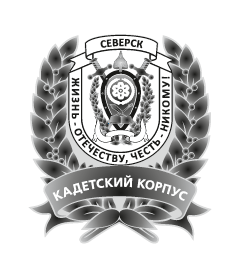 РАБОЧАЯ ПРОГРАММА ПЕДАГОГАШкарабейниковой Ирины Анатольевны, учителя русского языка и литературы первой категорииФ.И.О., категорияпо литературе, 10 класс(3ч. в неделю, 102 часа в год)предмет, класс и т.п.Рассмотрено на заседании педагогического советаот «27» августа 2020 г.2020-2021 учебный годПОЯСНИТЕЛЬНАЯ ЗАПИСКАВклад предмета «Литература» в достижение целей основного общего образованияЛитература как искусство словесного образа — особый способ познания жизни, художественная модель мира, обладающая такими важными отличиями от собственно научной картины бытия, как высокая степень эмоционального воздействия, метафоричность, многозначность, ассоциативность, незавершенность, предполагающие активное сотворчество воспринимающего. 

Литература как один из ведущих гуманитарных учебных предметов в российской школе содействует формированию разносторонне развитой, гармоничной личности, воспитанию гражданина, патриота. Приобщение к гуманистическим ценностям культуры и развитие творческих способностей — необходимое условие становления человека, эмоционально богатого и интеллектуально развитого, способного конструктивно и вместе с тем критически относиться к себе и к окружающему миру.Общение школьника с произведениями искусства слова на уроках литературы необходимо не просто как факт знакомства с подлинными художественными ценностями, но и как необходимый опыт коммуникации, диалог с писателями (русскими и зарубежными, нашими современниками, представителями совсем другой эпохи). Это приобщение к общечеловеческим ценностям бытия, а также к духовному опыту русского народа, нашедшему отражение в фольклоре и русской классической литературе как художественном явлении, вписанном в историю мировой культуры и обладающем несомненной национальной самобытностью. Знакомство с произведениями словесного искусства народа нашей страны расширяет представления учащихся о богатстве и многообразии художественной культуры, духовного и нравственного потенциала многонациональной России.Художественная картина жизни, нарисованная в литературном произведении при помощи слов, языковых знаков, осваивается нами не только в чувственном восприятии (эмоционально), но и в интеллектуальном понимании (рационально). Литературу не случайно сопоставляют с философией, историей, психологией, называют «художественным исследованием», «человековедением», «учебником жизни». Главными целями изучения предмета «Литература» являются:• формирование духовно развитой личности, обладающей гуманистическим мировоззрением, национальным самосознанием и общероссийским гражданским сознанием, чувством патриотизма;• развитие интеллектуальных и творческих способностей учащихся, необходимых для успешной социализации и самореализации личности;• постижение учащимися вершинных произведений отечественной и мировой литературы, их чтение и анализ, основанный на понимании образной природы искусства слова, опирающийся на принципы единства художественной формы и содержания, связи искусства с жизнью, историзма;• поэтапное, последовательное формирование умений читать, комментировать, анализировать и интерпретировать художественный текст;• овладение возможными алгоритмами постижения смыслов, заложенных в художественном тексте (или любом другом речевом высказывании), и создание собственного текста, представление своих оценок и суждений по поводу прочитанного;• овладение важнейшими общеучебными умениями и универсальными учебными действиями (формулировать цели деятельности, планировать ее, осуществлять библиографический поиск, находить и обрабатывать необходимую информацию из различных источников, включая Интернет и др.);• использование опыта общения с произведениями художественной литературы в повседневной жизни и учебной деятельности, речевом самосовершенствовании.Цели и образовательные результаты представлены на нескольких уровнях — личностном, метапредметном и предметном.Личностные результаты: воспитание российской гражданской идентичности: патриотизма, любви и уважения к Отечеству, чувства гордости за свою Родину, прошлое и настоящее многонационального народа России; осознание своей этнической принадлежности, знание истории, языка, культуры своего народа, своего края, основ культурного наследия народов России и человечества; усвоение гуманистических, демократических и традиционных ценностей многонационального российского общества; воспитание чувства ответственности и долга перед Родиной; формирование ответственного отношения к учению, готовности и способности обучающихся к саморазвитию и самообразованию на основе мотивации к обучению и познанию, осознанному выбору и построению дальнейшей индивидуальной траектории образования на базе ориентировки в мире профессий и профессиональных предпочтений, с учётом устойчивых познавательных интересов; формирование целостного мировоззрения, соответствующего современному уровню развития науки и общественной практики, учитывающего социальное, культурное, языковое, духовное многообразие современного мира; формирование осознанного, уважительного и доброжелательного отношения к другому человеку, его мнению, мировоззрению, культуре, языку, вере, гражданской позиции, к истории, культуре, религии, традициям, языкам, ценностям народов России и народов мира; готовности и способности вести диалог с другими людьми и достигать в нём взаимопонимания; освоение социальных норм, правил поведения, ролей и форм социальной жизни в группах и сообществах, включая взрослые и социальные сообщества; участие в школьном самоуправлении и общественной жизни в пределах возрастных компетенций с учётом региональных, этнокультурных, социальных и экономических особенностей; развитие морального сознания и компетентности в решении моральных проблем на основе личностного выбора, формирование нравственных чувств и нравственного поведения, осознанного и ответственного отношения к собственным поступкам; формирование коммуникативной компетентности в общении и сотрудничестве со сверстниками, старшими и младшими в процессе образовательной, общественно полезной, учебно-исследовательской, творческой и других видов деятельности; формирование основ экологической культуры на основе признания ценности жизни во всех её проявлениях и необходимости ответственного, бережного отношения к окружающей среде; осознание значения семьи в жизни человека и общества, принятие ценности семейной жизни, уважительное и заботливое отношение к членам своей семьи; развитие эстетического сознания через освоение художественного наследия народов России-и мира, творческой деятельности эстетического характера. Метапредметные результаты умение самостоятельно определять цели своего обучения, ставить и формулировать для себя новые задачи в учёбе и познавательной деятельности, развивать мотивы и интересы своей познавательной деятельности; умение самостоятельно планировать пути достижения целей, в том числе альтернативные, осознанно выбирать наиболее эффективные способы решения учебных и познавательных задач; умение соотносить свои действия с планируемыми результатами, осуществлять контроль своей деятельности в процессе достижения результата, определять способы действий в рамках предложенных условий и требований, корректировать свои действия в соответствии с изменяющейся ситуацией; умение оценивать правильность выполнения учебной задачи, собственные возможности её решения; владение основами самоконтроля, самооценки, принятия решений и осуществления осознанного выбора в учебной и познавательной деятельности; умение определять понятия, создавать обобщения, устанавливать аналогии, классифицировать, самостоятельно выбирать основания и критерии для классификации, устанавливать причинно-следственные связи, строить логическое рассуждение, умозаключение (индуктивное, дедуктивное и по аналогии) и делать выводы; умение создавать, применять и преобразовывать знаки и символы, модели и схемы для решения учебных и познавательных задач; смысловое чтение; умение организовывать учебное сотрудничество и совместную деятельность с учителем и сверстниками; работать индивидуально и в группе: находить общее решение и разрешать конфликты на основе согласования позиций и учёта интересов; формулировать, аргументировать и отстаивать своё мнение; умение осознанно использовать речевые средства в соответствии с задачей коммуникации, для выражения своих чувств, мыслей и потребностей; планирования и регуляции своей деятельности; владение устной и письменной речью; монологической контекстной речью; формирование и развитие компетентности в области использования информационно-коммуникационных технологий. 
Предметные результаты понимание ключевых проблем изученных произведений русского фольклора и фольклора других народов, древнерусской литературы, литературы XVIII века, русских писателей XIX—XX веков, литературы народов России и зарубежной литературы; понимание связи литературных произведений с эпохой их написания, выявление заложенных в них вневременных, непреходящих нравственных ценностей и их современного звучания; умение анализировать литературное произведение: определять его принадлежность к одному из литературных родов и жанров; понимать и формулировать тему, идею, нравственный пафос литературного произведения; характеризовать его героев сопоставлять героев одного или нескольких произведений; определение в произведении элементов сюжета, композиции, изобразительно-выразительных средств языка, понимание их роли в раскрытии идейно-художественного содержания изведения (элементы филологического анализа); владение элементарной литературоведческой терминологией при анализе литературного произведения; приобщение к духовно-нравственным ценностям русской литературы и культуры, сопоставление их с духовно-нравственными ценностями других народов; формулирование собственного отношения к произведениям литературы, их оценка; собственная интерпретация (в отдельных случаях) изученных литературных произведений; понимание авторской позиции и своё отношение к ней; восприятие на слух литературных произведений разных жанров, осмысленное чтение и адекватное восприятие; умение пересказывать прозаические произведения или их отрывки с использованием образных средств русского языка и цитат из текста, отвечать на вопросы по прослушанному или прочитанному тексту, создавать устные монологические высказывания разного типа, вести диалог; написание изложений и сочинений на темы, связанные с тематикой, проблематикой изученных произведений; классные и домашние творческие работы; рефераты на литературные и общекультурные темы; понимание образной природы литературы как явления словесного искусства; эстетическое восприятие произведений литературы; формирование эстетического вкуса; понимание русского слова в его эстетической функции, роли изобразительно-выразительных языковых средств в создании художественных образов литературных произведений. Общая характеристика учебного предметаВажнейшее значение в формировании духовно богатой, гармонически развитой личности с высокими нравственными идеалами и эстетическими потребностями имеет художественная литература. Курс литературы в школе основывается на принципах связи искусства с жизнью, единства формы и содержания, историзма, традиций и новаторства, осмысления историко-культурных сведений, нравственно-эстетических представлений, усвоения основных понятий теории и истории литературы, формирование умений оценивать и анализировать художественные произведения, овладения богатейшими выразительными средствами русского литературного языка. Цель изучения литературы в школе – приобщение учащихся к искусству слова, богатству русской классической и зарубежной литературы. Основа литературного образования – чтение и изучение художественных произведений, знакомство с биографическими сведениями о мастерах слова и историко-культурными фактами, необходимыми для понимания включенных в программу произведений.Расширение круга чтения, повышение качества чтения, уровня восприятия и глубины проникновения в художественный текст становится важным средством для поддержания этой основы на всех этапах изучения литературы в школе. Чтобы чтение стало интересным, продуманным, воздействующим на ум и душу ученика, необходимо развивать эмоциональное восприятие обучающихся, научить их грамотному анализу прочитанного художественного произведения, развить потребность в чтении, в книге. Понимать прочитанное как можно глубже – вот что должно стать устремлением каждого ученика.            Это устремление зависит от степени эстетического, историко-культурного, духовного развития школьника. Отсюда возникает необходимость активизировать художественно-эстетические потребности детей, развивать их литературный вкус и подготовить к самостоятельному эстетическому восприятию и анализу художественного произведения.            Цели изучения литературы могут быть достигнуты при обращении к художественным произведениям, которые давно и всенародно признаны классическими с точки зрения их художественного качества и стали достоянием отечественной и мировой литературы. Следовательно, цель литературного образования в школе состоит и в том, чтобы познакомить учащихся с классическими образцами мировой словесной культуры, обладающими высокими художественными достоинствами, выражающими жизненную правду, общегуманистические идеалы, воспитывающими высокие нравственные чувства у человека читающего.           Главнейшая цель школы — подготовка каждого ученика к жизни в обществе, к практической деятельности, которая может быть плодотворной лишь тогда, когда ее реализует человек, осознающий свою роль в окружающем мире. Изучение литературы в старшей школе на базовом уровне направлено на достижение следующих целей:воспитание духовно развитой личности, готовой к самопознанию и самосовершенствованию, способной к созидательной деятельности в современном мире; формирование гуманистического мировоззрения, национального самосознания, гражданской позиции, чувства патриотизма, любви и уважения к литературе и ценностям отечественной культуры;развитие представлений о специфике литературы в ряду других искусств; культуры читательского восприятия художественного текста, понимания авторской позиции, исторической и эстетической обусловленности литературного процесса; образного и аналитического мышления, эстетических и творческих способностей учащихся, читательских интересов, художественного вкуса; устной и письменной речи учащихся;освоениетекстовхудожественных произведений в единстве содержания и формы, основных историко-литературных сведений и теоретико-литературных понятий; формирование общего представления об историко-литературном процессе;совершенствование умений анализа и интерпретации литературного произведения как художественного целого в его историко-литературной обусловленности с использованием теоретико-литературных знаний; написания сочинений различных типов; поиска, систематизации и использования необходимой информации, в том числе в сети Интернета.Результаты обученияТРЕБОВАНИЯ К УРОВНЮ  ПОДГОТОВКИ УЧАЩИХСЯПредметные результаты выпускников основной школы состоят в следующем:
1) в познавательной сфере:
• понимание ключевых проблем изученных произведений русского фольклора и фольклора других народов, древнерусской литературы, литературы XVIII в., русских писателей XIX—XX вв., литературы народов России и зарубежной литературы; 
• понимание связи литературных произведений с эпохой их написания, выявление заложенных в них вневременных, непреходящих нравственных ценностей и их современного звучания;
• умение анализировать литературное произведение: определять его принадлежность к одному из литературных родов и жанров; понимать и формулировать тему, идею, нравственный пафос литературного произведения, характеризовать его героев, сопоставлять героев одного или нескольких произведений; 
• определение в произведении элементов сюжета, композиции, изобразительно-выразительных средств языка, понимание их роли в раскрытии идейно-художественного содержания произведения (элементы филологического анализа);
• владение элементарной литературоведческой терминологией при анализе литературного произведения;2) в ценностно-ориентационной сфере:

• приобщение к духовно-нравственным ценностям русской литературы и культуры, сопоставление их с духовно-нравственными ценностями других народов;
• формулирование собственного отношения к произведениям русской литературы, их оценка; 
• собственная интерпретация (в отдельных случаях) изученных литературных произведений;
• понимание авторской позиции и свое отношение к ней;

3) в коммуникативной сфере:

• восприятие на слух литературных произведений разных жанров, осмысленное чтение и адекватное восприятие; 
• умение пересказывать прозаические произведения или их отрывки с использованием образных средств русского языка и цитат из текста; отвечать на вопросы по прослушанному или прочитанному тексту; создавать устные монологические высказывания разного типа; уметь вести диалог;

• написание изложений и сочинений на темы, связанные с тематикой, проблематикой изученных произведений, классные и домашние творческие работы, рефераты на литературные и общекультурные темы;

4) в эстетической сфере:

• понимание образной природы литературы как явления словесного искусства; эстетическое восприятие произведений литературы; формирование эстетического вкуса;

• понимание русского слова в его эстетической функции, роли изобразительно-выразительных языковых средств в создании художественных образов литературных произведений.Учащиеся должны знать:*авторов и содержание изученных художественных произведений;*основные теоретико-литературные понятия: фольклор, устное народное творчество, жанры фольклора; сказка, виды сказок; постоянные эпитеты, гипербола, сравнение; летопись (начальные представления); роды литературы (эпос, лирика, драма); жанры литературы (начальные представления); басня, аллегория, понятие об эзоповом языке; баллада (начальные представления); литературная сказка; стихотворная и прозаическая речь; ритм, рифма, способы рифмовки; бродячие сюжеты сказок; метафора, звукопись и аллитерация; фантастика в литературном произведении,  юмор; портрет, пейзаж, литературный герой; сюжет, композиция литературного произведения; драма как род литературы (начальные представления), пьеса-сказка; автобиографичность литературного произведения (начальные представления).Учащиеся должны уметь:*воспроизводить сюжет изученного произведения и объяснять внутренние связи его эле ментов;*отличать стихотворение от прозы, используя сведения о стихосложении (ритм, рифма, строфа);*видеть связь между различными видами искусства и использовать их сопоставление (например, при обращении к иллюстрации, созданной к конкретному произведению);*выявлять основную нравственную проблема тику произведения;*определять главные эпизоды в эпическом произведении, устанавливать причинно- следственные связи между ними;*прослеживать изменение настроения (интонации) в стихотворении;*воспринимать многозначность слов в художественном тексте, определять их роль в произведении, выявлять в изобразительно-выразительных средствах языка проявление авторского отношения к изображаемому;*различать особенности построения и языка произведений простейших жанров (народная и литературная сказка, загадка, басня, рас сказ);*пользоваться алфавитным каталогом школьной библиотеки;*ориентироваться в незнакомой книге (автор произведения, аннотация, оглавление, предисловие, послесловие и др.);*выразительно читать текст-описание, текст-повествование,  монологи,  диалоги, учитывая жанровое своеобразие произведения (сказка, загадка, басня, рассказ);*готовить (устно и письменно) краткий, сжатый, выборочный и подробный пересказы;*словесно воспроизводить картины, созданные писателем (пейзаж, портрет);*аргументировать свое отношение к героям произведения, объяснять мотивы поведения героев, сопоставлять и оценивать их поступки, переживания, портреты, речь, находить прямые авторские оценки;*видеть общность и различия писателей в пре делах тематически близких произведений;*писать творческие сочинения типа описания и повествования на материале жизненных и литературных впечатлений;*сочинять небольшие произведения фольклорного жанра (сказки, загадки, басни и др.);*создавать сочинения-миниатюры по картине или небольшому музыкальному произведению.Тематическое планированиеСОДЕРЖАНИЕ УЧЕБНОГО ПРЕДМЕТА10 КЛАССВведение.Россия в первой половине XIX века. Исторические события. Общественная мысль. Русская литература первой половины XIX века в контексте мировой культуры.Периодизация исторического и литературного развития. Россия 1795—1815 годов. Исторические события. Общественная мысль. Литература. Общественное мнение в России о Французской революции. «Дней Александровых прекрасное начало». Классицизм.Г. Р. Державин. Жанр оды. Оды Державина. Ода «Бог». «Русские девушки». «Фелица».Сентиментализм. Сентиментализм и его жанры. Сентименталисты как критики классицизма. Н. М. Карамзин.Романтизм. Романтизм в Европе и в Америке. Романтизм в Германии. Иенские романтики. Гейдельбергские романтики. Романтизм во Франции.Эпоха романтизма в истории американской литературы. Русский романтизм.Периодизация русского романтизма. Романтизм как художественный метод. Романтическая картина мира. Споры о языке. II. М. Карамзин и его антагонист Л. С. Шишков. «Беседа любителей русского слова» и «Арзамасское общество безвестных людей» («Арзамас»)Россия 1816—1825 годов. Исторические события. Общественная мысль. Литература.Русская литература XIX в. в контексте мировой культуры. Основные темы и проблемы русской литературы XIX в. Художественные открытия русских писателей-классиков. А. С. Пушкин Жизнь и творчество. Лирика Пушкина, ее гуманизм. Красота, Добро, Истина — три принципа пушкинского творчества. Национально-историческое и общечеловеческое содержание лирики.Стихотворения: «Поэту», «Брожу ли я вдоль улиц шумных...», «Отцы пустынники и жены непорочны...», «Погасло дневное светило...», «Свободы сеятель пустынный...», «Подражания Корану», «Элегия» («Безумных лет угасшее веселье...»), «...Вновь я посетил...», «Поэт», «Из Пиндемонти», «Разговор Книгопродавца с Поэтом», «Вольность», «Демон»,«Осень»и др. Слияние гражданских, философских и личных мотивов. Преодоление трагического представления о мире и месте человека в нем через приобщение к ходу истории. Вера в неостановимый поток жизни и преемственность поколений. Романтическая лирика и романтические поэмы. Историзм и народность — основа реализма Пушкина. Развитие реализма в лирике и поэмах. «Медный всадник».М. Ю. Лермонтов Жизнь и творчество.Ранние романтические стихотворения и поэмы. Основные настроения: чувство трагического одиночества, мятежный порыв в иной мир или к иной, светлой и прекрасной жизни, любовь как страсть, приносящая страдания, чистота и красота поэзии как заповедные святыни сердца. Трагическая судьба поэта и человека в бездуховном мире. Стихотворения: «Валерик», «Как часто, пестрою толпою окружен...», «Сон», «Выхожу один я на дорогу...», «Нет, я не Байрон, я другой...», «Молитва» («Я, Матерь Божия, ныне с молитвою...»), «Завещание».Своеобразие художественного мира Лермонтова. Тема Родины, поэта и поэзии, любви, мотив одиночества. Романтизм и реализм в творчестве поэта.Теория литературы. Углубление понятий о романтизме и реализме, об их соотношении и взаимовлиянии.Н. В. Гоголь Жизнь и творчество. (Обзор.)Романтические произведения. «Вечера на хуторе близ Диканьки». Рассказчик и рассказчики. Народная фантастика. «Миргород».Два начала в композиции сборника: сатирическое («Повесть о том, как поссорился Иван Иванович с Иваном Никифоровичем») и эпико-героическое {«Тарас Бульба»). Противоречивое слияние положительных и отрицательных начал в других повестях («Старосветские помещики» — идиллия и сатира, «Вий» — демоническое и ангельское).«Петербургские повести». «Невский проспект». Сочетание трагедийности и комизма, лирики и сатиры, реальности и фантастики, Петербург как мифический образ бездушного и обманного города.Россия во второй половине XIX века Исторические события. Общественная мысль. Русская литература второй половины XIX века в контексте мировой культуры.Периодизация исторического и литературного развития.Россия во второй половине 1850 — 1870-х годах. Исторические события. Общественная мысль. Время духовного подъема (1855—1859). Пореформенное время. Крестьянская община.Состояние литературы. Русская журналистика и критика. Н. Г. Чернышевский. Эстетическая теория и роман «Что делать?». Н. А. Добролюбов. В. П. Боткин. А. В. Дружинин. П. В. Анненков. М. А. Антонович. Д. И. Писарев. А. А. Григорьев. Н. Н. СтраховФ. И. Тютчев Жизнь и творчество. Наследник классицизма и поэт-романтик. Философский характер тютчевского романтизма. Идеал Тютчева — слияние человека с Природой и Историей, с «божеско-всемирной жизнью» и его неосуществимость. Сочетание разномасштабных образов природы (космический охват с конкретно-реалистической детализацией). Любовь как стихийная сила и «поединок роковой». Основной жанр — лирический фрагмент («осколок» классицистических монументальных и масштабных жанров — героической или философской поэмы, торжественной или философской оды, вмещающий образы старых лирических или эпических жанровых форм). Мифологизмы, архаизмы как признаки монументального стиля грандиозных творений.Стихотворения: «Silentium!», «Не то, что мните вы, природа...», «Еще земли печален вид...», «Как хорошо ты, о море ночное...», «Я встретил вас, и все былое...», «Эти бедные селенья...», «Нам не дано предуга дать...», «Природа — сфинкс...», «Умом Россию не понять...», «О, как убийственно мы любим...».Теория литературы. Углубление понятия о лирике. Судьба жанров оды и элегии в русской поэзии.А. А. Фет  Жизнь и творчество. (Обзор.)Двойственность личности и судьбы Фета-поэта и Фета — практичного помещика. Жизнеутверждающее начало в лирике природы. Фет как мастер реалистического пейзажа. Красота обыденно-реалистической детали и умение передать «мимолетное», «неуловимое». Романтические «поэтизмы» и метафорический язык. Гармония и музыкальность поэтической речи и способы их достижения. Тема смерти и мотив трагизма человеческого бытия в поздней лирике Фета.Стихотворения: «Даль», «Шепот, робкое дыханье...», «Еще майская ночь», «Еще весны душистой нега...», «Летний вечер тих и ясен...», «Я пришел к тебе с приветом...», «Заря прощается с землею...», «Это утро, радость эта...», «Певице», «Сияла ночь. Луной был полон сад...», «Как беден наш язык!..», «Одним толчком согнать ладью живую...», «На качелях».Теория литературы. Углубление понятия о лирике. Композиция лирического стихотворения.А. К. Толстой Жизнь и творчество. Своеобразие художественного мира Толстого. Основные темы, мотивы и образы поэзии. Взгляд на русскую историю в произведениях писателя. Влияние фольклора и романтической традиции.Стихотворения: «Слеза дрожит в твоем ревнивом взоре...», «Против течения», «Государь ты наш батюшка...».РеализмРеализм в Европе и в Америке. Реализм как художественный метод и литературное направление. Реализм в Англии. Ч. Диккенс. У. Теккерей. Реализм во Франции. Стендаль. О. де Бальзак. П. Мериме. Флобер. Эдмон и Жюль Гонкуры. Альфонс Доде. Ги де Мопассан. «Ожерелье». Эмиль Золя. Натурализм. Г. Ибсен. «Кукольный дом» («Нора»). Реализм в Америке. Марк Твен. Русский реализм.И. А. Гончаров Жизнь и творчество, (Обзор.)Роман «Обломов». Социальная и нравственная проблематика. Хорошее и дурное в характере Обломова. Смысл его жизни и смерти. «Обломовщина» как общественное явление. Герои романа и их отношение к Обломову. Авторская позиция и способы ее выражения в романе. Роман «Обломов» в зеркале критики («Что такое обломовщина?»Н. А. Добролюбова, «Обломов» Д. И. Писарева).Теория литературы. Обобщение в литературе. Типичное явление в литературе. Типическое как слияние общего и индивидуального, как проявление общего через индивидуальное. Литературная критика.А. Н. Островский Жизнь и творчество. (Обзор.) Периодизация творчества. Наследник Фонвизина, Грибоедова, Гоголя. Создатель русского сценического репертуара.Драма «Гроза». Ее народные истоки. Духовное самосознание Катерины. Нравственно ценное и косное в патриархальном быту. Россия на переломе, чреватом трагедией, ломкой судеб, гибелью людей.Своеобразие конфликта и основные стадии развития действия. Прием антитезы в пьесе. Изображение «жестоких нравов» «темного царства». Образ города Калинова. Трагедийный фон пьесы. Катерина в системе образов. Внутренний конфликт Катерины. Народно-по- этическое и религиозное в образе Катерины. Нравственная проблематика пьесы: тема греха, возмездия и покаяния. Смысл названия и символика пьесы. Жанровое своеобразие. Драматургическое мастерство Островского. А. Н. Островский в критике («Луч света в темном царстве» Н. А. Добролюбова).Теория литературы. Углубление понятий о драме как роде литературы, о жанрах комедии, драмы, трагедии. Драматургический конфликт (развитие понятия).Н. А. Некрасов Жизнь и творчество. (Обзор.) Некрасов-журналист. Противоположность литературно-художественных взглядов Некрасова и Фета. Разрыв с романтиками и переход на позиции реализма. Прозаизация лирики, усиление роли сюжетного начала. Социальная трагедия народа в городе и деревне. Настоящее и будущее народа как предмет лирических переживаний страдающего поэта. Интонация плача, рыданий, стона как способ исповедального выражения лирических переживаний. Сатира Некрасова. Героическое и жертвенное в образе разночинца-народолюбца. Психологизм и бытовая конкретизация любовной лирики. Поэмы Некрасова, их содержание, поэтический язык. Замысел поэмы «Кому на Руси жить хорошо». Дореформенная и пореформенная Россия в поэме, широта тематики и стилистическое многообразие. Образы крестьян и «народных заступников». Тема социального и духовного рабства, тема народного бунта. Фольклорное начало в поэме. Особенности поэтического языка.Стихотворения: «Рыцарь на час», «В дороге», «Надрывается сердце от муки...», «Душно! Без счастья и воли...», «Поэт и гражданин», «Элегия», «Умру я скоро...», «Музе», «Мы с тобой бестолковые люди...», «О Муза! Я у двери гроба...», «Я не люблю иронии твоей...», «Блажен незлобивый поэт...», «Внимая ужасам войны...», «Тройка», «Еду ли ночью по улице темной...».Теория литературы. Понятие о народности искусства. Фольклоризм художественной литературы (развитие понятия).И. С. Тургенев Жизнь и творчество. (Обзор.)«Отцы и дети». Духовный конфликт (различное отношение к духовным ценностям: к любви, природе, искусству) между поколениями, отраженный в заглавии и легший в основу романа. Базаров в ситуации русского человека на рандеву. Его сторонники и противники. Трагическое одиночество героя. Споры вокруг романа и авторская позиция Тургенева. Тургенев как пропагандист русской литературы на Западе. Критика о Тургеневе («Базаров» Д. И. Писарева).Теория литературы.  Углубление понятия о романе (частная жизнь в исторической панораме. Социально-бытовые и общечеловеческие стороны в романе).Л. Н. Толстой Жизнь и творчество. (Обзор.) Начало творческого пути. Духовные искания, их отражение в трилогии «Детство», «Отрочество», «Юность». Становление типа толстовского героя — просвещенного правдоискателя, ищущего совершенства. Нравственная чистота писательского взгляда на человека и мир.«Война и мир» — вершина творчества Л. Н. Толстого. Творческая история романа. Своеобразие жанра и стиля. Образ автора как объединяющее идейно-стиле- вое начало «Войны и мира», вмещающее в себя аристократические устремления русской патриархальной демократии.Соединение народа как «тела» нации с ее «умом» — просвещенным дворянством на почве общины и личной независимости. Народ и «мысль народная» в изображении писателя. Просвещенные герои и их судьбы в водовороте исторических событий. Духовные искания Андрея Болконского и Пьера Безухова. Рационализм Андрея Болконского и эмоционально-интуитивное осмысление жизни Пьером Безуховым. Нравственно-психологической облик Наташи Ростовой, Марьи Болконской, Сони, Элен. Философские, нравственные и эстетические искания Толстого, реализованные в образах Наташи и Марьи. Философский смысл образа Платона Каратаева. Толстовская мысль об истории. Образы Кутузова и Наполеона, значение их противопоставления. Патриотизм ложный и патриотизм истинный. Внутренний монолог как способ выражения «диалектики души», Своеобразие религиозно-этических и эстетических взглядов Толстого. Всемирное значение Толстого — художника и мыслителя. Его влияние на русскую и мировую литературу.Теория литературы. Углубление понятия о романе. Роман-эпопея, Внутренний монолог (развитие понятия). Психологизм художественной прозы (развитие понятия).Ф. М. Достоевский  Жизнь и творчество. (Обзор.) Достоевский, Гоголь и «натуральная школа».«Преступление и наказание» — первый идеологический роман. Творческая история. Уголовно-авантюрная основа и ее преобразование в сюжете произведения. Противопоставление преступления и наказания в композиции романа. Композиционная роль снов Раскольникова, его психология, преступление и судьба в свете религиозно-нравственных и социальных представлений, «Маленькие люди» в романе, проблема социальной несправедливости и гуманизм писателя. Духовные искания интеллектуального героя и способы их выявления. Исповедальное начало как способ самораскрытия души. Полифонизм романа и диалоги героев.Достоевский и его значение для русской и мировой культуры.Теория литературы, Углубление понятия о романе (роман нравственно-психологический, роман идеологический). Психологизм и способы его выражения в романах Толстого и Достоевского.М. Е. Салтыков-Щедрин Жизнь и творчество. (Обзор.)«История одного города» — ключевое художественное произведение писателя. Сатирико-гротесковая хроника, изображающая смену градоначальников, как намек на смену царей в русской истории. Терпение народа как национальная отрицательная черта. Сказки (по выбору). Сатирическое негодование против произвола властей и желчная насмешка над покорностью народа.Теория литературы. Фантастика, гротеск и эзопов язык (развитие понятий). Сатира как выражение общественной позиции писателя. Жанр памфлета (начальные представления).Н. С. Лесков Жизнь и творчество. (Обзор.)Бытовые повести и жанр «русской новеллы». Антинигилистические романы. Правдоискатели и народные праведники.Повесть «Очарованный странник»и ее герой Иван Флягин. Фольклорное начало в повести. Талант и творческий дух человека из народа.«Тупейный художник».Самобытные характеры и необычные судьбы, исключительность обстоятельств, любовь к жизни и людям, нравственная стойкость — основные мотивы повествования Лескова о русском человеке.(Изучается одно произведение по выбору.)Теория литературы. Формы повествования. Проблема сказа. Понятие о стилизации.Россия в 1880—1890-е годы. Исторические события. Общественная мысль.  Идеология К. П. Победоносцева. Народничество. Теория «малых дел». «Толстовство». Творчество писателей-классиков в 1880-1890-е годы. Проза 1880-1890-х годов. Поэзия 1880-1890-х годов. Литература народов России. К. Хетагуров."Символизм в Европе *Шарль Бодлер. *Поль Верлен. Артюр Рембо. «Пьяный корабль». *Стефан Малларме.Формирование художественных идеалов символизма в русской литературе 1880—1890-х годов. Поэзия Вл. С. Соловьева. Журнал «Северный вестник» А. П. Чехов Жизнь и творчество. Сотрудничество в юмористических журналах. Основные жанры — сценка, юмореска, анекдот, пародия. Спор с традицией изображения «маленького человека».Конфликт между сложной и пестрой жизнью и узкими представлениями о ней как основа комизма ранних рассказов.Многообразие философско-психологической проблематики в рассказах зрелого Чехова. Конфликт обыденного и идеального, судьба надежд и иллюзий в мире трагической реальности, «футлярное» существование, образы будущего — темы и проблемы рассказов Чехова. Рассказы по выбору: «Человек в футляре», «Ионыч», «Дом с мезонином», «Студент», «Дама с собачкой», «Случай из практики», «Черный монах» и др.«Вишневый сад». Образ вишневого сада, старые и новые хозяева как прошлое, настоящее и будущее России. Лирическое и трагическое начала в пьесе, роль фарсовых эпизодов и комических персонажей. Психологизация ремарки. Символическая образность, «бес- событийность», «подводное течение». Значение художественного наследия Чехова для русской и мировой литературы.Теория литературы. Углубление понятия о рассказе. Стиль Чехова-рассказчика: открытые финалы, музыкальность, поэтичность, психологическая и символическая деталь. Композиция и стилистика пьес. Роль ремарок, пауз, звуковых и шумовых эффектов. Сочетание лирики и комизма. Понятие о лирической комедии.Из литературы народов РоссииКоста Хетагуров. Жизнь и творчество осетинского поэта. (Обзор.)Стихотворения из сборника «Осетинская лира».Поэзия Хетагурова и фольклор. Близость творчества Хетагурова поэзии Н. А. Некрасова. Изображение тяжелой жизни простого народа, тема женской судьбы, образ горянки. Специфика художественной образности в русскоязычных произведениях поэта.Из зарубежной литературыОбзор зарубежной литературы второй половины XIX векаОсновные тенденции в развитии литературы второй половины XIX века. Поздний романтизм. Романтизм как доминанта литературного процесса. Символизм.Ги де Мопассан.Слово о писателе.«Ожерелье». Новелла об обыкновенных и честных людях, обделенных земными благами. Психологическая острота сюжета Мечты героев о счастье, сочетание в них значительного и мелкого. Мастерство композиции. Неожиданность развязки. Особенности жанра новеллы.Генрик Ибсен.Слово о писателе.«Кукольный дом». Проблема социального неравенства и права женщины. Жизнь-игра и героиня-кукла. Обнажение лицемерия и цинизма социальных отношений. Мораль естественная и мораль ложная. Неразрешимость конфликта. «Кукольный дом» как «драма идей» и психологическая драма.Артюр Рембо. Слово о писателе.«Пьяный корабль». Пафос разрыва со всем устоявшимся, закосневшим. Апология стихийности, раскрепощенности, свободы и своеволия художника. Склонность к деформации образа, к смешению пропорций, стиранию грани между реальным и воображаемым. Символизм стихотворения. Своеобразие поэтического языка. Календарно - тематическое планирование по литературе 10 классПрограмма: Программы по литературе для обучающихся 5 – 11 классов под редакцией профессора В.И.Коровина Учебник: Литература 10 класс: учебник для общеобразоват. учреждений  / В.И Коровин- М.: Просвещение, 2020Критерии и нормы оценки результатов освоения основной образовательной программы.Оценка сочинений.В основу оценки сочинений по литературе должны быть положены следующие главные критерии в пределах программы данного класса: правильное понимание темы, глубина и полнота её раскрытия, верная передача фактов, правильное объяснение событий и поведения героев исходя из идейно-тематического содержания произведения, доказательность основных положений, привлечение материала, важного и существенного для раскрытия темы, умение делать выводы и обобщения, точность в цитатах и умение включать их в текст сочинения; наличие плана в обучающих сочинениях; соразмерность частей сочинения, логичность связей и переходов между ними;точность и богатство лексики, умение пользоваться изобразительными средствами языка.Оценка за грамотность сочинения выставляется в соответствии с «Нормами оценки знаний, умений и навыков учащихся по русскому языку».Отметка “5” ставится за сочинение: глубоко и аргументированно раскрывающее тему, свидетельствующее об отличном знании текста произведения и других материалов, необходимых для её раскрытия, об умении целенаправленно анализировать материал, делать выводы и обобщения; стройное по композиции, логичное и последовательное в изложении мыслей; написанное правильным литературным языком и стилистически соответствующее содержанию. Допускается незначительная неточность в содержании, один-два речевых недочёта.Отметка “4”ставится за сочинение: достаточно полно и убедительно раскрывающее тему, обнаруживающее хорошее знание литературного материала и других источников по теме сочинения и умение пользоваться ими для обоснования своих мыслей, а также делать выводы и обобщения;логичное и последовательное изложение содержания;написанное правильным литературным языком, стилистически соответствующее содержанию.Допускаются две-три неточности в содержании, незначительные отклонения от темы, а также не более трёх-четырёх речевых недочётов.Отметка “3” ставится за сочинение, в котором: в главном и основном раскрывается тема, в целом дан верный, но односторонний или недостаточно полный ответ на тему, допущены отклонения от неё или отдельные ошибки в изложении фактического материала; обнаруживается недостаточное умение делать выводы и обобщения;материал излагается достаточно логично, но имеются отдельные нарушения в последовательности выражения мыслей;обнаруживается владение основами письменной речи;в работе имеется не более четырёх недочётов в содержании и пяти речевых недочётов.Отметка “2”ставится за сочинение, которое: не раскрывает тему, не соответствует плану, свидетельствует о поверхностном знании текста произведения, состоит из путаного пересказа отдельных событий, без выводов и обобщений, или из общих положений, не опирающихся на текст;характеризуется случайным расположением материала, отсутствием связи между частями;отличается бедностью словаря, наличием грубых речевых ошибок.Отметка “1” ставится за сочинение: совершенно не раскрывающее тему, свидетельствующее о полном незнании текста произведения и неумении излагать свои мысли;содержащее большее число ошибок, чем это установлено для отметки “2”.Как видно, отметка “1” является составляющей в пятибалльной системе оценивания знаний, но она носит в основном воспитывающий характер и используется в текущем контроле.Оценка устных ответов.	При оценке устных ответов учитель руководствуется следующими основными критериями в пределах программы данного класса:·        знание текста и понимание идейно-художественного содержания изученного произведения;·        умение объяснить взаимосвязь событий, характер и поступки героев;·        понимание роли художественных средств в раскрытии идейно-эстетического содержания изученного произведения;·        знание теоретико-литературных понятий и умение пользоваться этими знаниями при анализе произведений, изучаемых в классе и прочитанных самостоятельно;·        умение анализировать художественное произведение в соответствии с ведущими идеями эпохи;·        уметь владеть монологической литературной речью, логически и последовательно отвечать на поставленный вопрос, бегло, правильно и выразительно читать художественный текст.	При оценке устных ответов по литературе могут быть следующие критерии:Отметка «5»: ответ обнаруживает прочные знания и глубокое понимание текста изучаемого произведения; умение объяснить взаимосвязь событий, характер и поступки героев, роль художественных средств в раскрытии идейно-эстетического содержания произведения; привлекать текст для аргументации своих выводов; раскрывать связь произведения с эпохой; свободно владеть монологической речью.Отметка «4»: ставится за ответ, который показывает прочное знание и достаточно глубокое понимание текста изучаемого произведения; за умение объяснить взаимосвязь событий, характеры и поступки героев и роль основных художественных средств в раскрытии идейно-эстетического содержания произведения; умение привлекать текст произведения для обоснования своих выводов; хорошо владеть монологической литературной речью; однако допускают 2-3 неточности в ответе.Отметка «3»: оценивается ответ, свидетельствующий в основном знание и понимание текста изучаемого произведения, умение объяснять взаимосвязь основных средств в раскрытии идейно-художественного содержания произведения, но недостаточное умение пользоваться этими знаниями при анализе произведения. Допускается несколько ошибок в содержании ответа, недостаточно свободное владение монологической речью, ряд недостатков в композиции и языке ответа, несоответствие уровня чтения установленным нормам для данного класса.Отметка «2»: ответ обнаруживает незнание существенных вопросов содержания произведения; неумение объяснить поведение и характеры основных героев и роль важнейших художественных средств в раскрытии идейно-эстетического содержания произведения, слабое владение монологической речью и техникой чтения, бедность выразительных средств языка.Оценка тестовых работ. При проведении тестовых работ по литературе критерии оценок следующие:«5» - 90 – 100 %;«4» - 78 – 89 %;«3» - 60 – 77 %;«2»- менее 59 %.Оценка творческих работ.	Творческая работа выявляет сформированность уровня грамотности и компетентности учащегося, является основной формой проверки умения учеником правильно и последовательно излагать мысли, привлекать дополнительный справочный материал, делать самостоятельные выводы, проверяет речевую подготовку учащегося. Любая творческая работа включает в себя три части: вступление, основную часть, заключение и оформляется в соответствии с едиными нормами и правилами, предъявляемыми к работам такого уровня. С помощью творческой работы проверяется: умение раскрывать тему; умение использовать языковые средства, предметные понятия, в соответствии со стилем, темой и задачей высказывания (работы); соблюдение языковых норм и правил правописания; качество оформления работы, использование иллюстративного материала; широта охвата источников и дополнительной литературы. Содержание творческой работы оценивается по следующим критериям: - соответствие работы ученика теме и основной мысли; - полнота раскрытия тема; - правильность фактического материала; - последовательность изложения. При оценке речевого оформления учитываются: - разнообразие словарного и грамматического строя речи; - стилевое единство и выразительность речи; - число языковых ошибок и стилистических недочетов. При оценке источниковедческой базы творческой работы учитывается правильное оформление сносок; соответствие общим нормам и правилам библиографии применяемых источников и ссылок на них; реальное использование в работе литературы приведенной в списке источников; широта временного и фактического охвата дополнительной литературы; целесообразность использования тех или иных источников. Отметка “5” ставится, если содержание работы полностью соответствует теме; фактические ошибки отсутствуют; содержание изложенного последовательно; работа отличается богатством словаря, точностью словоупотребления; достигнуто смысловое единство текста, иллюстраций, дополнительного материала. В работе допущен 1 недочет в содержании; 1-2 речевых недочета;1 грамматическая ошибка. Отметка “4” ставится, если содержание работы в основном соответствует теме (имеются незначительные отклонения от темы); имеются единичные фактические неточности; имеются незначительные нарушения последовательности в изложении мыслей; имеются отдельные непринципиальные ошибки в оформлении работы. В работе допускается не более 2-х недочетов в содержании, не более 3-4 речевых недочетов, не более 2-х грамматических ошибок. Отметка “3” ставиться, если в работе допущены существенные отклонения от темы; работа достоверна в главном, но в ней имеются отдельные нарушения последовательности изложения; оформление работы не аккуратное, есть претензии к соблюдению норм и правил библиографического и иллюстративного оформления. В работе допускается не более 4-х недочетов в содержании, 5 речевых недочетов, 4 грамматических ошибки. Отметка “2” ставится, если работа не соответствует теме; допущено много фактических ошибок; нарушена последовательность изложения во всех частях работы; отсутствует связь между ними; работа не соответствует плану; крайне беден словарь; нарушено стилевое единство текста; отмечены серьезные претензии к качеству оформления работы. Допущено до 7 речевых и до 7 грамматических ошибки. 	При оценке творческой работы учитывается самостоятельность, оригинальность замысла работы, уровень ее композиционного и стилевого решения, речевого оформления. Избыточный объем работы не влияет на повышение оценки. Учитываемым положительным фактором является наличие рецензии на исследовательскую работу. Оценка дополнительных заданий.	При оценке выполнения дополнительных заданий отметки выставляются следующим образом: - “5” – если все задания выполнены; - “4” – выполнено правильно не менее ¾ заданий; - “3” – за работу в которой правильно выполнено не менее половины работы; - “2” – выставляется за работу в которой не выполнено более половины заданий. При оценке контрольного диктанта на понятия отметки выставляются: - “5” – нет ошибок; - “4” – 1-2 ошибки; - “3” – 3-4 ошибки; - “2” – допущено до 7 ошибок. Критерии оценивания презентаций.	Одним из видов творческой работы может быть презентация, составленная в программе  PowerPoint. При составлении критериев оценки использовалось учебное пособие «Intel. Обучение для будущего». 5-е изд., испр. И.: Издательско-торговый дом «Русская Редакция», 2005, 368 с.Оценка «5» ставится за полное соответствие выдвинутым требованиям.	Оценка «4» ставится за небольшие несоответствия выдвинутым требованиям.	Оценка «3» ставится за минимальные знания темы и, возможно, не совсем корректное оформление презентации.	Оценка «2» ставится во всех остальных возможных случаях.Перечень учебно-методического обеспечения.     10 классДля учащихсяКоровин  В.И. и др. Русская  литература  XIX века: 10 класс: Учебник в 2 ч. М., Просвещение, 2008г.Адамчик В.. Словарь символов и знаков. М. 2006г.3. Кучина Т.Г. Школьный справочник. Литература. Я. 1998г.4. Мещерякова М. Литература в таблицах и схемах. Теория. История. Словарь. М. 2004г.5. Тураев С.В.и Тимофеев Л.И. Краткий словарь литературоведческих терминов. М. 1985г.      6. Электронное пособие « Литература . Энциклопедия».Для учителя1.  Коровин  В.И. и др. Русская  литература  XIX века: 10 класс: Учебник в 2 ч. М., Просвещение, 2008г.2.  Коровина  В.Я.  Литература .  Программы  общеобразовательных учреждений. 5-11классы. М. 2010г.3. Белокурова С.П. Сухих И.Н. Русская литература в 10 классе. Книга для учителя. М. 2008 г.3. Беляева Н.В. Уроки изучения лирики в школе. М. Вербум-М. 2004.4. Беляева Н.В., Иллюминарская А.Е., Фаткуллова В.Н.  Литература . 10 класс. Методические советы под ред. В.И. Коровина . Книга для учителя. М. Просвещение, 2008г.5. Егорова Н.В., Золотарева И.В. Поурочные разработки  по  литературе . 10 класс. М. 2007г.6.  Коровин  В.И. и др. Русская  литература  XIX века: 10 класс: Учебник: В 2 ч. М., Просвещение, 2008г.7. Лебедев Ю.В., Кузнецова М.Б. Литература. 10класс. Методические советы. М. Просвещение. 2000г.8. Турьянская Б.И., Гороховская Л.Н. Литература в 10 классе. Урок за уроком. М. 2003г.9. Электронные пособия: - «Энциклопедия. Пушкин. Жизнь и творчество»;- «И.С.Тургенев. Страницы жизни»;- «Уроки литературы в 10 классе».11 классДля учащихсяРусская литература XX века. 11 класс. Учебник для общеобразовательных учреждений в 2 ч. / [Л.А.Смирнова, О.Н.Михайлов, А. М. Турков и др.; сост. Е. П.Пронина]; под ред. В.П. Журавлёва - М.: Просвещение, 2010О. Монахова, М.Стишова Русская литература. – М.: «Олма-Пресс», 2010Энциклопедия для детей. Аванта + Русская литература том 9, часть 2.- М.: Аванта, 2010П.Э.Лион, Н.М. Лохова Литература для школьников старших классов и поступающих в вузы. – М.: Дрофа, 2010      Для учителяПрограмма по литературе 5-11 класс (базовый уровень) В. Я. Коровиной, В. П. Журавлёва, В. И. Коровина, И. С. Збарского, В. Полухиной. М. «Просвещение». 2010 г. Русская литература XX века. 11 класс. Учебник для общеобразовательных учреждений в 2 ч. / [Л.А.Смирнова, О.Н.Михайлов, А. М. Турков и др.; сост. Е. П.Пронина]; под ред. В.П. Журавлёва - М.: Просвещение, 2010      Дополнительная литератураЕгорова Н.В. Поурочные разработки по русской литературе XX века. 11 класс. 1 полугодие. – М.: «ВАКО», 2013Егорова Н.В. Поурочные разработки по русской литературе XX века. 11 класс. 2 полугодие. – М.: «ВАКО», 2013Иванова Е.В. анализ произведений русской литературы XX века - М.: Экзамен, 2012Чертов В.Ф. Литература 11 класс (Тесты, вопросы, задания  по русской  литературе  20 века) - М.: «Просвещение», 2010  Я иду  на  урок  литературы 11 класс  М.: Первое сентября, 2008    Тестовые задания по литературе: 10-11 класс: В 3-х ч./ Сост. А.Б. Малюшкин, - М.: ТЦ Сфера, 2005    Алиева Л.Ю., Торкунова Т.В. Тесты по литературе. – М.: Айрис-пресс, 2010               Ресурсы ИнтернетОбразовательный сайт Е.А. Захарьиной http://www.saharina.ru/lit_tests/Виртуальная библиотека по русской литературе XVIII–XX вековСайт о стихосложении В.ОнуфриеваСайт о жизни и творчестве С. Есенина http://esenin.ru/Сайт о жизни и творчестве И. Бунина buninivan.org.ru/ Сайт о жизни и творчестве А.И. Куприна http://kuprin.org.ru/Сайт о жизни и творчестве А. Ахматовой http://www.akhmatova.orgСайт о жизни и творчестве М. Горького hrono.info/biograf/bio_g/gorky_max.phpСайт о поэзии «серебряного века» http://www.silverage.ru/Основное содержание по темамХарактеристика основных видов деятельности учащихся (на уровне учебных действий)ОСНОВНЫЕ ИСТОРИКО-ЛИТЕРАТУРНЫЕ
СВЕДЕНИЯХудожественная литература как одна из форм освоения мира, отражения богатства и многообразия духовной жизни человека. Литература и другие виды искусства. Литература как живое, развивающееся явление. Влияние литературы на формирование нравственного и эстетического чувства. Место художественной литературы в общественной жизни и культуре России. Национальные ценности и традиции, формирующие проблематику и образный мир русской литературы, её гражданский и патриотический пафос, её гуманизм. Национальная самобытность русской литературы. Обращение писателей к универсальным категориям и ценностям бытия: добро и зло, справедливость, совесть, дружба и любовь, дом и семья, свобода и ответственность.Выпускник научится:• понимать, что художественная литература –  одна из форм освоения мира, отражения богатства и многообразия духовной жизни человека;• видеть главные отличия литературы от других видов искусства;• осознанно воспринимать литературу как живое, развивающееся явление;• понимать влияние литературы на формирование нравственного и эстетического чувства;• понимать место художественной литературы в общественной жизни и культуре России;• осознанно воспринимать национальные ценности и традиции, формирующие проблематику и образный мир русской литературы, её гражданский и патриотический пафос, её гуманизм; • осознанно воспринимать национальную самобытность русской литературы;• осознанно воспринимать обращение писателей к универсальным категориям и ценностям бытия: добро и зло, справедливость, совесть, дружба и любовь, дом и семья, свобода и ответственность.РУССКАЯ ЛИТЕРАТУРА XIX ВЕКАПоворотные события русской истории (Отечественная война 1812 г., восстание декабристов, отмена крепостного права) и их определяющее влияние на характер русской литературы. Общественный и гуманистический пафос русской литературы XIX в. Осмысление русской литературой ценностей европейской и мировой культуры. Романтизм в русской литературе и других литературах народов России. Новое понимание человека в его связях с национальной историей. Вопрос о самоценности личности у романтиков. Воплощение в литературе романтических ценностей. Соотношение мечты и действительности в романтических произведениях. Конфликт романтического героя с миром. Романтический пейзаж. Формирование представлений о национальной самобытности. А. С. Пушкин как родоначальник новой русской литературы. Роль литературы в формировании русского языка. Проблема личности и общества. Тема «маленького человека» и ее развитие. Герой-индивидуалист. Образ «героя времени». Образ человека-праведника, образ русской женщины. Человек в ситуации нравственного выбора. Особый интерес русских писателей к проблеме народа. Реализм в русской литературе и других литературах народов России, многообразие реалистических тенденций. Историзм и психологизм в литературе. Нравственные и философские искания русских писателей. Литература о глубокой, таинственной связи человека и природы.Выпускник научится:• осознанно воспринимать художественное произведение в единстве формы и содержания; адекватно понимать художественный текст и давать его смысловой анализ; интерпретировать прочитанное, устанавливать поле читательских ассоциаций, отбирать произведения для чтения;• воспринимать художественный текст как произведение искусства, послание автора читателю, современнику и потомку;• определять для себя актуальную и перспективную цели чтения художественной литературы; выбирать произведения для самостоятельного чтения;• выявлять и интерпретировать авторскую позицию, определяя своё к ней отношение, и на этой основе формировать собственные ценностные ориентации;• определять актуальность произведений для читателей разных поколений и вступать в диалог с другими читателями;• анализировать и истолковывать произведения разной жанровой природы, аргументированно формулируя своё отношение к прочитанному;• создавать собственный текст аналитического и интерпретирующего характера в различных форматах;• сопоставлять произведение словесного искусства и его воплощение в других искусствах;• работать с разными источниками информации и владеть основными способами её обработки и презентации.Выпускник получит возможность научиться:• выбирать путь анализа произведения, адекватный жанрово-родовой природе художественного текста;• дифференцировать элементы поэтики художественного текста, видеть их художественную и смысловую функцию;• сопоставлять «чужие» тексты интерпретирующего характера, аргументированно оценивать их;• оценивать интерпретацию художественного текста, созданную средствами других искусств;• создавать собственную интерпретацию изученного текста средствами других искусств;• сопоставлять произведения русской и мировой литературы самостоятельно (или под руководством учителя),определяя линии сопоставления, выбирая аспект для сопоставительного анализа;• вести самостоятельную проектно-исследовательскую деятельность и оформлять её результаты в разных форматах (работа исследовательского характера, реферат, проект).РУССКАЯ ЛИТЕРАТУРА ХХ ВЕКА.Новые течения в русской литературе конца XIX–начала ХХ вв.Эпоха революционных потрясений и её отражение в русской и других литературах народов России. Традиции и новаторство. Русская литература советского времени. Проблема героя. Личность и государство. Годы военных испытаний и их отражение в литературе. Тема родины и ее судьбы. Судьба человека в годы военных испытаний, ее отражение в русской и других литературах народов России, раскрытие лучших черт национального характера. Утверждение нерушимости нравственных устоев и ценностей человека в сложных жизненных обстоятельствах (революции, репрессии, коллективизация, Великая Отечественная война).Обращение писателей второй половины ХХ века к острым проблемам современности. Поиски незыблемых нравственных ценностей в народной жизни, раскрытие самобытных русских народных характеров. Тема детства в русской и других литературах народов России.Тема утраченной родины в произведениях писателей-эмигрантов.Выпускник научится:• осознанно воспринимать художественное произведение в единстве формы и содержания; адекватно понимать художественный текст и давать его смысловой анализ; интерпретировать прочитанное, устанавливать поле читательских ассоциаций, отбирать произведения для чтения;• воспринимать художественный текст как произведение искусства, послание автора читателю, современнику и потомку;• определять для себя актуальную и перспективную цели чтения художественной литературы; выбирать произведения для самостоятельного чтения;• выявлять и интерпретировать авторскую позицию, определяя своё к ней отношение, и на этой основе формировать собственные ценностные ориентации;• определять актуальность произведений для читателей разных поколений и вступать в диалог с другими читателями;• анализировать и истолковывать произведения разной жанровой природы, аргументированно формулируя своё отношение к прочитанному;• создавать собственный текст аналитического и интерпретирующего характера в различных форматах;• сопоставлять произведение словесного искусства и его воплощение в других искусствах;• работать с разными источниками информации и владеть основными способами её обработки и презентации.Выпускник получит возможность научиться:• выбирать путь анализа произведения, адекватный жанрово-родовой природе художественного текста;• дифференцировать элементы поэтики художественного текста, видеть их художественную и смысловую функцию;• сопоставлять «чужие» тексты интерпретирующего характера, аргументированно оценивать их;• оценивать интерпретацию художественного текста, созданную средствами других искусств;• создавать собственную интерпретацию изученного текста средствами других искусств;• сопоставлять произведения русской и мировой литературы самостоятельно (или под руководством учителя),определяя линии сопоставления, выбирая аспект для сопоставительного анализа;• вести самостоятельную проектно-исследовательскую деятельность и оформлять её результаты в разных форматах (работа исследовательского характера, реферат, проект).ЗАРУБЕЖНАЯ ЛИТЕРАТУРАЕдинство и многообразие мирового литературного процесса. Взаимодействие зарубежной, русской и других литератур народов России, отражение в них «вечных» проблем бытия. Античная литература. Гуманистический пафос литературы Возрождения. Европейский классицизм. Представление о героическом, высокое назначение человека, его способность противостоять превратностям судьбы. Сложность и противоречивость человеческой личности. Проблема истинных и ложных ценностей. Бунтарские порывы людей и их воплощение в литературе. Проблема выбора жизненного идеала и жизненного пути. Высокое звучание темы любви как одной из высших ценностей человеческого бытия в европейской, американской и восточной литературе. Идеал и действительность. Романтизм и реализм в зарубежной литературе. Человек, природа и общество. Тема детства в зарубежной литературе. Многообразие проблематики и художественных исканий в литературе ХХ в., сатира и юмор, фантастика, сказка. Постановка острых проблем современной действительности в литературных произведениях.Выпускник научится:• осознанно воспринимать художественное произведение в единстве формы и содержания; адекватно понимать художественный текст и давать его смысловой анализ; интерпретировать прочитанное, устанавливать поле читательских ассоциаций, отбирать произведения для чтения;• воспринимать художественный текст как произведение искусства, послание автора читателю, современнику и потомку;• определять для себя актуальную и перспективную цели чтения художественной литературы; выбирать произведения для самостоятельного чтения;• выявлять и интерпретировать авторскую позицию, определяя своё к ней отношение, и на этой основе формировать собственные ценностные ориентации;• определять актуальность произведений для читателей разных поколений и вступать в диалог с другими читателями;• анализировать и истолковывать произведения разной жанровой природы, аргументированно формулируя своё отношение к прочитанному;• создавать собственный текст аналитического и интерпретирующего характера в различных форматах;• сопоставлять произведение словесного искусства и его воплощение в других искусствах;• работать с разными источниками информации и владеть основными способами её обработки и презентации.Выпускник получит возможность научиться:• выбирать путь анализа произведения, адекватный жанрово-родовой природе художественного текста;• дифференцировать элементы поэтики художественного текста, видеть их художественную и смысловую функцию;• сопоставлять «чужие» тексты интерпретирующего характера, аргументированно оценивать их;• оценивать интерпретацию художественного текста, созданную средствами других искусств;• создавать собственную интерпретацию изученного текста средствами других искусств;• сопоставлять произведения русской и мировой литературы самостоятельно (или под руководством учителя),определяя линии сопоставления, выбирая аспект для сопоставительного анализа;• вести самостоятельную проектно-исследовательскую деятельность и оформлять её результаты в разных форматах (работа исследовательского характера, реферат, проект).ТЕОРИЯ ЛИТЕРАТУРЫВыпускник научиться понимать:Художественный образ. Персонаж. Литературный герой. Героический характер. Главные и второстепенные персонажи. Лирический герой. Образы времени и пространства, природные образы, образы предметов. «Вечные» образы в литературе.Художественный вымысел. Правдоподобие и фантастика.Сюжет и композиция. Конфликт. Внутренний конфликт. Эпизод. Пейзаж. Портрет. Диалог и монолог. Внутренний монолог. Дневники, письма и сны героев. Лирические отступления. Эпилог. Лирический сюжет.Авторская позиция. Заглавие произведения. Эпиграф. «Говорящие» фамилии. Финал произведения.Тематика и проблематика. Идейно-эмоциональное содержание произведения. Возвышенное и низменное, прекрасное и безобразное, трагическое и комическое в литературе. Юмор. Сатира.Художественная речь. Поэзия и проза. Изобразительно-выразительные средства (эпитет, метафора, олицетворение, сравнение, гипербола, антитеза, аллегория). Символ. Гротеск. Художественная деталь. Системы стихосложения. Ритм, рифма. Строфа.Литературные роды и жанры. Эпос. Лирика. Драма. Эпические жанры (рассказ, сказ, повесть, роман, роман в стихах). Лирические жанры (стихотворение, ода, элегия, послание, стихотворение в прозе). Лироэпические жанры (басня, баллада, поэма). Драматические жанры (драма, трагедия, комедия).Литературный процесс. Традиции и новаторство в литературе. Эпохи в истории мировой литературы (XIX и XX вв.). Литературные направления (классицизм, сентиментализм, романтизм, реализм, модернизм).Русская литература XVIII в. Классицизм и его связь с идеями русского Просвещения. Сентиментализм и его обращение к изображению внутреннего мира обычного человека.Русская литература XIX в. Романтизм в русской литературе. Романтический герой. Становление реализма в русской литературе XIX в. Изображение исторических событий, жизни русского дворянства и картин народной жизни. Нравственные искания героев русской литературы. Идеальный женский образ. Утверждение непреходящих жизненных ценностей (вера, любовь, семья, дружба). Христианские мотивы и образы в произведениях русской литературы. Психологизм русской прозы. Основные темы и образы русской поэзии XIX в. (человек и природа, родина, любовь, назначение поэзии). Социальная и нравственная проблематика русской драматургии XIX в.Русская литература XX в. Модернизм в русской литературе. Модернистские течения (символизм, футуризм, акмеизм). Поиск новых форм выражения. Словотворчество. Развитие реализма в русской литературе XX в. Изображение трагических событий отечественной истории, судеб русских людей в век грандиозных потрясений, революций и войн. Обращение к традиционным в русской литературе жизненным ценностям. Образы родины, дома, семьи. Основные темы и образы русской поэзии XX в. (человек и природа, родина, любовь, война, назначение поэзии).Дата планДатафакт№ урокаТема урокаТип урокаКол-во часовВиды учебной деятельности (понятия, термины)Ключевые компетенции (приобретаемые умения и навыки)УУДУУДДатафакт№ урокаТема урокаТип урокаКол-во часовВиды учебной деятельности (понятия, термины)Ключевые компетенции (приобретаемые умения и навыки)ЛичностныеМетапредметные1Введение. Общая характеристика русской литературы XIX века. Россия в 1 половине XIX века. Исторические события. Общественная мысль. Классицизм.Комбинированный  урок1Духовно-нравственные искания человека, нравственный идеал, «праведничество», социальная несправедливость, свобода.Знать: Исторические события, связанные с этим периодом. Особенности развития, основные направления и наиболее ярких представителей литературы этого периода.Уметь: анализировать, сопоставлять, делать выводы,Способность передавать содержание прочитанного текста в развернутом виде; владение монологической и диалогической речью;развитие морального сознания и компетентности в решении моральных проблем на основе личностного выбора, формирование нравственных чувств и нравственного поведения, осознанного и ответственного отношения к собственным поступкам.Коммуникативные:знать основные этапы литературы.Регулятивные:у м е т ь  составлять тезисы и план прочитанного; владеть различными видами пересказа, владеть монологической и диалогической речьюПознавательные:объяснять  принадлежность произведения к периоду создания.2Личность и судьба Г. Р. Державина. Темы и мотивы его творчества. Традиции и новаторство в творчестве Г. Р. Державина. Ода «Бог», «Фелица», «Русские девушки»Комбинированный  урок1Элегия, ода.Знать:  Этапы жизни и творчества. Уметь: выделять в творчестве писателя самое главное и интересное.Умение развернуто обосновывать суждения, приводить доказательства, используя цитатный материал; поиск нужной информации по заданной теме в источниках различного типа.Формирование осознанного, уважительного и доброжелательного отношения к другому человеку, его мнению.Коммуникативные: знать содержание произведения; приемы анализа произведения.Регулятивные:уметь характеризовать особенности сюжета, композиции, роль изобразительно-выразительных средств  в произведении.Познавательные: уметь искать  нужную информацию по заданной теме.3Европейский и русский романтизм. Личность и судьба В. А. Жуковского. Основные этапы творческого пути. Обучение анализу лирического текста. Баллады Жуковского. «Лесной царь», «Людмила» и «Светлана»Комбинированный  урок1Романтизм, романтическая картина мира, романтизм в Европе и России, баллада.Знать:  Этапы жизни и творчества. Уметь: выделять в творчестве писателя самое главное и интересное.Умение развернуто обосновывать суждения, приводить доказательства, используя цитатный материал; поиск нужной информации по заданной теме в источниках различного типа.Формирование осознанного, уважительного и доброжелательного отношения к другому человеку, его мнению.Коммуникативные: знать содержание произведения; приемы анализа произведения.Регулятивные:уметь характеризовать особенности сюжета, композиции, роль изобразительно-выразительных средств  в произведении.Познавательные: уметь искать  нужную информацию по заданной теме.4Сентиментализм и его жанры. Карамзин «Бедная Лиза»Комбинированный  урок1Сентиментализм, роман, путешествие, воспитательный роман, роман в  письмах.Знать: Исторические события, связанные с этим периодом. Особенности развития, основные направления и наиболее ярких представителей литературы этого периода.Уметь: анализировать, сопоставлять, делать выводы,Умение развернуто обосновывать суждения, приводить доказательства, используя цитатный материал; поиск нужной информации по заданной теме в источниках различного типа.Формирование осознанного, уважительного и доброжелательного отношения к другому человеку, его мнению.Коммуникативные: уметь использоватьприемы сопоставительного анализаРегулятивные: удерживать цель деятельности до получения ее результата;планировать решение учебной задачи: выстраиватьпоследовательность необходимых операций (алгоритм действий);оценивать весомость приводимых доказательств и рассуждений(«убедительно, ложно, истинно, существенно, не существенно»);корректировать деятельность: вносить изменения в процесс сучетом возникших трудностей и ошибок; намечать способы их устранения;Познавательные: выбирать  и использовать изобразительно-выразительные средства; владеть  монологической и диалогической речью; искать  нужную  информацию по заданной теме.5А. С. Пушкин: личность, судьба, этапы творческого пути.Адресаты любовных посланий А. С. Пушкина. Романтическая лирика А. С. Пушкина периода южной ссылки (с повторением ранее изученного). Анализ стихотворений «Погасло дневное светило...», «Подражания Корану» (IX.«И путник усталый на Бога роптал...»). Тема поэта и поэзии в лирике А. С. Пушкина (с повторением ранее изученного). Анализ стихотворений «Разговор книгопродавца с поэтом», «Поэту» («Поэт!Не дорожи любовию народной...») Проблема свободы и рабства в лирике А. С. Пушкина. Анализ стихотворений «Свободы сеятель пустынный...», «Из Пиндемонти». Философская лирика А. С. Пушкина. Тема жизни и смерти. Анализ стихотворений «Элегия» («Безумных лет угасшее веселье…»), «…Вновь я посетил…», «Отцы пустынники и жены непорочны…».Уроксистематизации и обобщения знаний и умений 1Гуманизм, лирика, романтизм, гедонизм, реализм, эпикурейство.Мотив, гражданственность, историзм.Основные мотивы, «вечные темы», романтическая лирика.Лирический герой духовность.Эволюция, свобода, рабство, пророк.Философская лирика, «вечные темы», философско-эстетические раздумья.Знать:  Этапы жизни и творчества. Уметь: выделять в творчестве писателя самое главное и интересное.Знать: тексты изучаемых произведений. Развивать навык самостоятельной работы с дополнительной литературой.  Уметь: анализировать прочитанное, видеть  особенности авторского стиля, художественных приемов; уметь выразительно читать (как поэзию, так и прозу)Умение развернуто обосновывать суждения, приводить доказательства, используя цитатный материал; поиск нужной информации по заданной теме в источниках различного типа.Формирование осознанного, уважительного и доброжелательного отношения к другому человеку, его мнению.Коммуникативные: знать содержание произведения; приемы анализа произведения.Регулятивные:уметь характеризовать особенности сюжета, композиции, роль изобразительно-выразительных средств  в произведении.Познавательные: уметь искать  нужную информацию по заданной теме.6А. С. Пушкин. Роман в стихах «Евгений Онегин» как динамическая художественная система (обзор с обобщением ранее изученного): эволюция замысла и его художественного воплощения. Проблемы и герои романа, образ автора, пушкинская эпоха в романе, оценки романа в критике.Уроксистематизации и обобщения знаний и умений 1Реализм.Энциклопедия русской жизни.«Онегинская строфа».Роман в стихах.Фабула.«Лишний человек».Роль лирических отступлений.Знать: сюжеты изучаемых произведений. Развивать навык самостоятельной работы с дополнительной литературой.  Уметь: анализировать прочитанное, видеть  особенности авторского стиля, художественных приемов; уметь выразительно читать (как поэзию, так и прозу)Умение развернуто обосновывать суждения, приводить доказательства, используя цитатный материал; поиск нужной информации по заданной теме в источниках различного типа.Формирование осознанного, уважительного и доброжелательного отношения к другому человеку, его мнению.Коммуникативные: уметь использоватьприемы сопоставительного анализаРегулятивные: удерживать цель деятельности до получения ее результата;планировать решение учебной задачи: выстраиватьпоследовательность необходимых операций (алгоритм действий);оценивать весомость приводимых доказательств и рассуждений(«убедительно, ложно, истинно, существенно, не существенно»);корректировать деятельность: вносить изменения в процесс сучетом возникших трудностей и ошибок; намечать способы их устранения;Познавательные: выбирать  и использовать изобразительно-выразительные средства; владеть  монологической и диалогической речью; искать  нужную  информацию по заданной теме.7Маленькие трагедии»«Повести Белкина»Уроксистематизации и обобщения знаний и умений 1Тема «маленького человека», поэма, жанровые особенности.Знать: сюжеты изучаемых произведений. Развивать навык самостоятельной работы с дополнительной литературой.  Уметь: анализировать прочитанное, видеть  особенности авторского стиля, художественных приемов; уметь выразительно читать (как поэзию, так и прозу)Работать индивидуально, в группе, полемизировать в рамках толерантных отношений;развитие морального сознания и компетентности в решении моральных проблем на основе личностного выбора, формирование нравственных чувств и нравственного поведения, осознанного и ответственного отношения к собственным поступкам.Коммуникативные:  з н а т ь содержание изучаемых глав в тексте; систему художественных образов.Регулятивные:у м е т ь сопоставлять эпизоды текста и сравнивать героев; выражать свое отношение к поступкам героев; выявлять авторскую позициюПознавательные:владеть основными видами публичных выступлений.8Петербургская повесть А. С. Пушкина «Медный всадник». Человек и история в поэме. Тема маленького человека в поэме «Медный всадник».«Борис Годунов» А. С. Пушкина как историческая драма. Подготовка к домашнему сочинению по творчеству А. С Пушкина.Уроксистематизации и обобщения знаний и умений 1Диалектика; жанр, композиция, социально-философские проблемы.Знать: сюжеты изучаемых произведений. Развивать навык самостоятельной работы с дополнительной литературой.  Уметь: анализировать прочитанное, видеть  особенности авторского стиля, художественных приемов; уметь выразительно читать (как поэзию, так и прозу)Работать индивидуально, в группе, полемизировать в рамках толерантных отношений;развитие морального сознания и компетентности в решении моральных проблем на основе личностного выбора, формирование нравственных чувств и нравственного поведения, осознанного и ответственного отношения к собственным поступкам.Коммуникативные:  з н а т ь содержание изучаемых глав в тексте; систему художественных образов.Регулятивные:у м е т ь сопоставлять эпизоды текста и сравнивать героев; выражать свое отношение к поступкам героев; выявлять авторскую позициюПознавательные:владеть основными видами публичных выступлений.9Россия в 1826 – первой половины 1850-х годов. Исторические события. Общественная мысль. Литература…Комбинированный  урок1Славянофилы, западники, «Натуральная школа», Знать: Исторические события, связанные с этим периодом. Особенности развития, основные направления и наиболее ярких представителей литературы этого периода.Уметь: анализировать, сопоставлять, делать выводы,Умение развернуто обосновывать суждения, приводить доказательства, используя цитатный материал; поиск нужной информации по заданной теме в источниках различного типа.Формирование осознанного, уважительного и доброжелательного отношения к другому человеку, его мнению.Коммуникативные: уметь использоватьприемы сопоставительного анализаРегулятивные: удерживать цель деятельности до получения ее результата;планировать решение учебной задачи: выстраиватьпоследовательность необходимых операций (алгоритм действий);оценивать весомость приводимых доказательств и рассуждений(«убедительно, ложно, истинно, существенно, не существенно»);корректировать деятельность: вносить изменения в процесс сучетом возникших трудностей и ошибок; намечать способы их устранения;Познавательные: выбирать  и использовать изобразительно-выразительные средства; владеть  монологической и диалогической речью; искать  нужную  информацию по заданной теме.10М. Ю. Лермонтов. Личность, судьба, эпоха. Страницы жизни и творчества (с обобщением ранее изученного). Молитва как жанр в лирике М. Ю. Лермонтова (с обобщением ранее изученного). Анализ стихотворения «Молитва» («Я, Матерь Божия, ныне с молитвою...»). Уроксистематизации и обобщения знаний и умений 1Реалистическое и романтическое начало в лирике Лермонтова.Молитва, родина, безвременье.Знать:  Этапы жизни и творчества. Уметь: выделять в творчестве писателя самое главное и интересное; обобщать ранее изученное; выполнять анализ стихотворения.Умение развернуто обосновывать суждения, приводить доказательства, используя цитатный материал; поиск нужной информации по заданной теме в источниках различного типа.Формирование осознанного, уважительного и доброжелательного отношения к другому человеку, его мнению.Коммуникативные: знать содержание произведения; приемы анализа произведения.Регулятивные:уметь характеризовать особенности сюжета, композиции, роль изобразительно-выразительных средств  в произведении.Познавательные: уметь искать  нужную информацию по заданной теме.11Философские мотивы лирики М. Ю. Лермонтова (с обобщением ранее изученного) Анализ стихотворения «Выхожу один я на дорогу..». Стихотворение «Как часто, пестрою толпою окружен...» как выражение мироощущения поэта. Подготовка к домашнему сочинению по анализу одного стихотворения. Комбинированный  урок1Философская лирика. Мотивы жизни и смерти.Стихотворные размеры, рифмы, окончаниясредства художественной выразительностижанровое своеобразиеЗнать: сюжеты изучаемых произведений. Развивать навык самостоятельной работы с дополнительной литературой.  Уметь: анализировать прочитанное, видеть  особенности авторского стиля, художественных приемов; уметь выразительно читать (как поэзию, так и прозу)Умение развернуто обосновывать суждения, приводить доказательства, используя цитатный материал; поиск нужной информации по заданной теме в источниках различного типа.Формирование осознанного, уважительного и доброжелательного отношения к другому человеку, его мнению.Коммуникативные: знать содержание произведения; приемы анализа произведения.Регулятивные:уметь характеризовать особенности сюжета, композиции, роль изобразительно-выразительных средств  в произведении.Познавательные: уметь искать  нужную информацию по заданной теме.12М. Ю. Лермонтов «Демон» – замысел, особенности сюжета и композиции. Герои поэмы. Проблематика и поэтика поэмы «Демон». Анализ эпизода из поэмыКомбинированный  урок1Проблематика, конфликт, система образов, сюжет, композиция.Знать: сюжеты изучаемых произведений. Развивать навык самостоятельной работы с дополнительной литературой.  Уметь: анализировать прочитанное, видеть  особенности авторского стиля, художественных приемов; уметь выразительно читать (как поэзию, так и прозу)Умение развернуто обосновывать суждения, приводить доказательства, используя цитатный материал; поиск нужной информации по заданной теме в источниках различного типа.Формирование осознанного, уважительного и доброжелательного отношения к другому человеку, его мнению.Коммуникативные: знать содержание произведения; приемы анализа произведения.Регулятивные:уметь характеризовать особенности сюжета, композиции, роль изобразительно-выразительных средств  в произведении.Познавательные: уметь искать  нужную информацию по заданной теме.13Зачет по творчеству А.С. Пушкина и М.Ю. ЛермонтоваУрок контроля знаний и умений1Проблематика, конфликт, система образов. Знать: теоретический материал, тексты произведенийУметь: выражать свои мысли на бумаге, давать оценку прочитанномуУмение развернуто обосновывать суждения, приводить доказательства, используя цитатный материал; поиск нужной информации по заданной теме в источниках различного типа.Коммуникативные: знать содержание произведений; приемы сопоставительного анализаРегулятивные:уметь характеризовать особенности сюжета, композиции, роль изобразительно-выразительных средств  в произведениях; выявлять авторскую позицию; сопоставлять поступки героев, использовать сравнительные характеристики; участвовать в дискуссииПознавательные: выбирать  и использовать изобразительно-выразительные средства; владеть  монологической и диалогической речью; искать  нужную  информацию по заданной теме.14Н. В. Гоголь. Личность и судьба писателя. Страницы жизни и творчества (с обобщением ранее изученного). Н. В. Гоголь. Поэма «Мертвые души» (обзор с обобщением ранее изученного). Проблемы и герои «Мертвых душ». Особенности жанра и композиции поэмы. Эволюция образа автора. Образ дороги в «Мёртвых душах»Уроксистематизации и обобщения знаний и умений 1Романтизм, реализм, фантастика, гротеск, сатира, комическоеЗнать:  Этапы жизни и творчества. Содержание поэмы «Мертвые души».Уметь: выделять в творчестве писателя самое главное и интересное.Работать индивидуально, в группе, полемизировать в рамках толерантных отношений;развитие морального сознания и компетентности в решении моральных проблем на основе личностного выбора, формирование нравственных чувств и нравственного поведения, осознанного и ответственного отношения к собственным поступкам.Коммуникативные:  з н а т ь содержание изучаемых глав в тексте; систему художественных образов.Регулятивные:у м е т ь сопоставлять эпизоды текста и сравнивать героев; выражать свое отношение к поступкам героев; выявлять авторскую позициюПознавательные:владеть основными видами публичных выступлений.15«Петербургские повести» Н. В. Гоголя (обзор с обобщением ранее изученного). Образ «маленького человека» в «Петербургских повестях».Подготовка к сочинению по творчеству Н. В. Гоголя.Уроксистематизации и обобщения знаний и умений 1Сатира, драма, эпос, лирические отступления. Образ «маленького человека»Знать: сюжеты изучаемых произведений. Развивать навык самостоятельной работы с дополнительной литературой.  Уметь: анализировать прочитанное, видеть  особенности авторского стиля, художественных приемов; уметь выразительно читать (как поэзию, так и прозу)Умение развернуто обосновывать суждения, приводить доказательства, используя цитатный материал; поиск нужной информации по заданной теме в источниках различного типа.Формирование осознанного, уважительного и доброжелательного отношения к другому человеку, его мнению.Коммуникативные: уметь использовать приемы сопоставительного анализаРегулятивные: удерживать цель деятельности до получения ее результата;планировать решение учебной задачи: выстраиватьпоследовательность необходимых операций (алгоритм действий);оценивать весомость приводимых доказательств и рассуждений(«убедительно, ложно, истинно, существенно, не существенно»);корректировать деятельность: вносить изменения в процесс сучетом возникших трудностей и ошибок; намечать способы их устранения;Познавательные: выбирать  и использовать изобразительно-выразительные средства; владеть  монологической и диалогической речью; искать  нужную  информацию по заданной теме.16Зачёт по творчеству ГоголяУрок контроля знаний и уменийПроблематика, конфликт, система образов. Знать: теоретический материал, тексты произведенийУметь: выражать свои мысли на бумаге, давать оценку прочитанномуУмение развернуто обосновывать суждения, приводить доказательства, используя цитатный материал; поиск нужной информации по заданной теме в источниках различного типа.Коммуникативные: знать содержание произведений; приемы сопоставительного анализаРегулятивные: уметь характеризовать особенности сюжета, композиции, роль изобразительно-выразительных средств  в произведениях; выявлять авторскую позицию; сопоставлять поступки героев, использовать сравнительные характеристики; участвовать в дискуссииПознавательные: выбирать  и использовать изобразительно-выразительные средства; владеть  монологической и диалогической речью; искать  нужную  информацию по заданной теме.17Россия во второй половине XIX века. Исторические события. Общественная мысль.  Русская литература XIX века в контексте мировой литературы.Урок усвоения новых знаний1Периодизация исторического и литературного развития.Классика, философия, тема, идея, проблематика.Знать: Исторические события, связанные с этим периодом. Особенности развития, основные направления и наиболее ярких представителей литературы этого периода.Уметь: анализировать, сопоставлять, делать выводы,Умение развернуто обосновывать суждения, приводить доказательства, используя цитатный материал; поиск нужной информации по заданной теме в источниках различного типа.Формирование осознанного, уважительного и доброжелательного отношения к другому человеку, его мнению.Коммуникативные: уметь использовать приемы сопоставительного анализаРегулятивные: удерживать цель деятельности до получения ее результата;планировать решение учебной задачи: выстраиватьпоследовательность необходимых операций (алгоритм действий);оценивать весомость приводимых доказательств и рассуждений(«убедительно, ложно, истинно, существенно, не существенно»);корректировать деятельность: вносить изменения в процесс сучетом возникших трудностей и ошибок; намечать способы их устранения;Познавательные: выбирать  и использовать изобразительно-выразительные средства; владеть  монологической и диалогической речью; искать  нужную  информацию по заданной теме.18Н. Г. Чернышевский. «Что делать?» как основной вопрос эпохи. Биография писателя. История создания романа.Пошлые и новые людиОсобенный человек и люди будущего Обзорное изучениеКомбинированный  урок1УтопияЭстетикасны в художественном произведениипошлые особенные и новые людиЗнать: сюжеты изучаемых произведений. Развивать навык самостоятельной работы с дополнительной литературой.  Уметь: анализировать прочитанное, видеть  особенности авторского стиля, художественных приемов; уметь выразительно читать (как поэзию, так и прозу)Работать индивидуально, в группе, полемизировать в рамках толерантных отношений;развитие морального сознания и компетентности в решении моральных проблем на основе личностного выбора, формирование нравственных чувств и нравственного поведения, осознанного и ответственного отношения к собственным поступкам.Коммуникативные:  з н а т ь содержание изучаемых глав в тексте; систему художественных образов.Регулятивные:у м е т ь сопоставлять эпизоды текста и сравнивать героев; выражать свое отношение к поступкам героев; выявлять авторскую позициюПознавательные:владеть основными видами публичных выступлений.19Утопия и антиутопия в зарубежной литературе. Кампанелла, Оруэлл, ХакслиУрок усвоения новых знаний1Утопия, антиутопияЗнать: сюжеты изучаемых произведений. Развивать навык самостоятельной работы с дополнительной литературой.  Умение развернуто обосновывать суждения, приводить доказательства, используя цитатный материал; поиск нужной информации по заданной теме в источниках различного типа.Формирование осознанного, уважительного и доброжелательного отношения к другому человеку, его мнению.Коммуникативные: знать содержание произведения; приемы анализа произведения.Регулятивные:уметь характеризовать особенности сюжета, композиции, роль изобразительно-выразительных средств  в произведении.Познавательные: уметь искать  нужную информацию по заданной теме.20Антиутопия в русской литературе. Урок усвоения новых знаний1Утопия, антиутопияУметь: анализировать прочитанное, видеть  особенности авторского стиля, художественных приемов; уметь выразительно читать (как поэзию, так и прозу)Умение развернуто обосновывать суждения, приводить доказательства, используя цитатный материал; поиск нужной информации по заданной теме в источниках различного типа.Формирование осознанного, уважительного и доброжелательного отношения к другому человеку, его мнению.Коммуникативные: знать содержание произведения; приемы анализа произведения.Регулятивные:уметь характеризовать особенности сюжета, композиции, роль изобразительно-выразительных средств  в произведении.Познавательные: уметь искать  нужную информацию по заданной теме.21Поздний романтизм. Страницы жизни Ф. И. Тютчева. Философия природы в его лирике. Анализ стихотворений «Не то, что мните вы, природа...», «Silentium!», «Природа — сфинкс. И тем она верней...».Комбинированный  урок1Поздний романтизм«поэзия мысли»«философская поэзия» Художественный мир, мифопоэтическое творчество,Знать: о романтической литературе второй половины 19 века, её представителях, об эстетической концепции поэтов «чистого искусства», об изобразитель-но-выразительных средствах их произведений; о философском характере лирики Тютчева.Уметь: анализировать стихотворение в единстве формы и содержания, определять авторский стиль.Умение развернуто обосновывать суждения, приводить доказательства, используя цитатный материал; поиск нужной информации по заданной теме в источниках различного типа.Формирование осознанного, уважительного и доброжелательного отношения к другому человеку, его мнению.Коммуникативные: знать содержание произведения; приемы анализа произведения.Регулятивные:уметь характеризовать особенности сюжета, композиции, роль изобразительно-выразительных средств  в произведении.Познавательные: уметь искать  нужную информацию по заданной теме.22Политические и историко-философские взгляды        Ф. И. Тютчева. Тема России в его творчестве. Анализ стихотворений «Умом Россию не понять...», «Нам не дано предугадать...», «Цицерон». Любовная лирика Ф. И. Тютчева. Анализ стихотворений «О, как убийственно мы любим...»,    «К. Б.» («Я встретил вас, –  и все былое...». Комбинированный  урок1Антитезы: хаос-космос, гармония, философская ода, одический стиль, фрагмент, «денисьевский цикл», импровизация, диалогичность, романсстихотворные размеры, рифмы, окончаниясредства художественной выразительностиЗнать: о романтической литературе второй половины 19 века, её представителях, об эстетической концепции поэтов «чистого искусства», об изобразитель-но-выразительных средствах их произведений; о философском характере лирики Тютчева.Уметь: анализировать стихотворение в единстве формы и содержания, определять авторский стиль.Умение развернуто обосновывать суждения, приводить доказательства, используя цитатный материал; поиск нужной информации по заданной теме в источниках различного типа.Формирование осознанного, уважительного и доброжелательного отношения к другому человеку, его мнению.Коммуникативные: знать содержание произведения; приемы анализа произведения.Регулятивные:уметь характеризовать особенности сюжета, композиции, роль изобразительно-выразительных средств  в произведении.Познавательные: уметь искать  нужную информацию по заданной теме.23Страницы жизни А. А. Фета. Стихи о любви. Анализ стихотворений «Шепот, робкое дыханье...», «Сияла ночь. Луной был полон сад. Лежали...». Философия природы в лирике А. А. Фета. Анализ стихотворений «Это утро, радость эта...», «Еще майская ночь...».  Подготовка к домашнему сочинению по лирике       Ф. И. Тютчева и А. А. Фета.Комбинированный  урок1Философия природы эстетическая система Фетабезглагольные стихиромантизм, невыразительное, антологическое стихотворение, импрессионизм, художественный мир, красота.Знать:о глубоком психологизме лирики А.А.Фета об изобразительно-выразительных средствах его произведений.Уметь: анализировать стихотворения А.А.Фета.Умение развернуто обосновывать суждения, приводить доказательства, используя цитатный материал; поиск нужной информации по заданной теме в источниках различного типа.Формирование осознанного, уважительного и доброжелательного отношения к другому человеку, его мнению.Коммуникативные: знать содержание произведения; приемы анализа произведения.Регулятивные:уметь характеризовать особенности сюжета, композиции, роль изобразительно-выразительных средств  в произведении.Познавательные: уметь искать  нужную информацию по заданной теме.24А. К. Толстой. Судьба и творчество. Любовная лирика поэта. Анализ стихотворений «Средь шумного бала, случайно...», «Острою секирой ранена береза...». Романсы на стихи   А. К. Толстого.Урок усвоения новых знаний1Лирический герой, авторское(лирическое ) я, пародия, баллада, элегия, романс, песня, сатира, драма, драматическая трилогия, исторический роман.стихотворные размеры, рифмы, окончаниясредства художественной выразительностиУметь: анализировать стихотворение в единстве формы и содержания, определять авторский стиль.Умение развернуто обосновывать суждения, приводить доказательства, используя цитатный материал; поиск нужной информации по заданной теме в источниках различного типа.Формирование осознанного, уважительного и доброжелательного отношения к другому человеку, его мнению.Коммуникативные: знать содержание произведения; приемы анализа произведения.Регулятивные:уметь характеризовать особенности сюжета, композиции, роль изобразительно-выразительных средств  в произведении.Познавательные: уметь искать  нужную информацию по заданной теме.25Реализм. Реализм в Европе и в АмерикеКомбинированный  урок1Реализм как художественный метод, пит, «физиологический очерк», роман в романе, символический подтекст Знать: Исторические события, связанные с этим периодом. Особенности развития, основные направления и наиболее ярких представителей литературы этого периода.Уметь: анализировать, сопоставлять, делать выводы,Умение развернуто обосновывать суждения, приводить доказательства, используя цитатный материал; поиск нужной информации по заданной теме в источниках различного типа.Формирование осознанного, уважительного и доброжелательного отношения к другому человеку, его мнению.Коммуникативные: уметь использоватьприемы сопоставительного анализаРегулятивные: удерживать цель деятельности до получения ее результата;планировать решение учебной задачи: выстраиватьпоследовательность необходимых операций (алгоритм действий);оценивать весомость приводимых доказательств и рассуждений(«убедительно, ложно, истинно, существенно, не существенно»);корректировать деятельность: вносить изменения в процесс сучетом возникших трудностей и ошибок; намечать способы их устранения;Познавательные: выбирать  и использовать изобразительно-выразительные средства; владеть  монологической и диалогической речью; искать  нужную  информацию по заданной теме.26И. А. Гончаров. Страницы жизни и творчества. Обломов — «коренной народный наш тип». «Что такое обломовщина?» «Обломов» как роман о любви.Урок усвоения новых знаний1Герой – романтик, герой – практик, реминисценция, аллюзия, антитеза, Знать:  Этапы жизни и творчества. Содержание романа  «Обломов».Уметь: выделять в творчестве писателя самое главное и интересное.Работать индивидуально, в группе, полемизировать в рамках толерантных отношений;развитие морального сознания и компетентности в решении моральных проблем на основе личностного выбора, формирование нравственных чувств и нравственного поведения, осознанного и ответственного отношения к собственным поступкам.Коммуникативные:  з н а т ь содержание изучаемых глав в тексте; систему художественных образов.Регулятивные:у м е т ь сопоставлять эпизоды текста и сравнивать героев; выражать свое отношение к поступкам героев; выявлять авторскую позициюПознавательные:владеть основными видами публичных выступлений.27Роман «Обломов» в русской критике. Роман в оценке Н. А. Добролюбова и А. В. Дружинина. Подготовка к домашнему сочинению.Уроксистематизации и обобщения знаний и умений 1Художественная деталь, система образов «обломовщина»Знать: сюжеты изучаемых произведений. Развивать навык самостоятельной работы с дополнительной литературой.  Уметь: анализировать прочитанное, составлять конспект, выделяя в нем главное.Умение развернуто обосновывать суждения, приводить доказательства, используя цитатный материал; поиск нужной информации по заданной теме в источниках различного типа.Коммуникативные: знать содержание произведений; приемы сопоставительного анализаРегулятивные:уметь характеризовать особенности сюжета, композиции, роль изобразительно-выразительных средств  в произведениях; выявлять авторскую позицию; сопоставлять поступки героев, использовать сравнительные характеристики; участвовать в дискуссииПознавательные: выбирать  и использовать изобразительно-выразительные средства; владеть  монологической и диалогической речью; искать  нужную  информацию по заданной теме.28Очерк «Фрегат «Паллада» (обзор). Зачетная работа по творчеству Гончарова.Комбинированный  урок1Проблематика, конфликт, система образов. Очерк.Знать: сюжеты изучаемых произведений. Развивать навык самостоятельной работы с дополнительной литературой.  Уметь: анализировать прочитанное, видеть  особенности авторского стиля, художественных приемов; уметь выразительно читать (как поэзию, так и прозу)Работать индивидуально, в группе, полемизировать в рамках толерантных отношений;развитие морального сознания и компетентности в решении моральных проблем на основе личностного выбора, формирование нравственных чувств и нравственного поведения, осознанного и ответственного отношения к собственным поступкам.Коммуникативные:  з н а т ь содержание изучаемых глав в тексте; систему художественных образов.Регулятивные:у м е т ь сопоставлять эпизоды текста и сравнивать героев; выражать свое отношение к поступкам героев; выявлять авторскую позициюПознавательные:владеть основными видами публичных выступлений.29А. Н. Островский. Личность и судьба драматурга.Урок усвоения новых знаний1Народная комедия, «Колумб Замоскворечья», «отец русской драматургии», Комическое. Общественная комедия.Знать:  Этапы жизни и творчества. Уметь: выделять в творчестве писателя самое главное и интересное.Владение основными видами публичных выступлений; умение обоснованно приводить доказательства при помощи цитатного материала;освоение социальных норм, правил поведения, ролей и форм социальной жизни в группах и сообществах, включая взрослые и социальные сообщества.Коммуникативные: знать основы сценического поведения; содержание комедии.Регулятивные: уметь выразительно читать фрагменты, перевоплощаться в героев; характеризовать особенности сюжета, композиции, роль изобразительно-выразительных средств в создании образов; владеть различными видами пересказа.Познавательные:владеть основными видами публичных выступлений; уметь обоснованно приводить доказательства при помощи цитатного материала.30История создания, система образов, приемы раскрытия характеров героев в пьесе А. Н. Островского «Гроза».Комбинированный  урок1Амплуа,народная драма.Историческая хроника.Знать: сюжеты изучаемых произведений. Развивать навык самостоятельной работы с дополнительной литературой.  Уметь: анализировать прочитанное, видеть  особенности авторского стиля, художественных приемов; уметь выразительно читать (как поэзию, так и прозу)Владение основными видами публичных выступлений; умение обоснованно приводить доказательства при помощи цитатного материала;освоение социальных норм, правил поведения, ролей и форм социальной жизни в группах и сообществах, включая взрослые и социальные сообщества.Коммуникативные: знать основы сценического поведения; содержание комедии.Регулятивные: уметь выразительно читать фрагменты, перевоплощаться в героев; характеризовать особенности сюжета, композиции, роль изобразительно-выразительных средств в создании образов; владеть различными видами пересказа.Познавательные:владеть основными видами публичных выступлений; уметь обоснованно приводить доказательства при помощи цитатного материала.31Мы идем по городу Калинову. Образ «темного царства».Комбинированный  урок1Внесценические персонажиЗнать: о самодурстве как социально-психологическом явлении.Уметь: характеризовать самодуров и их жертвы, работая с текстом, анализировать сценыпьесы.Владение основными видами публичных выступлений; умение обоснованно приводить доказательства при помощи цитатного материала;освоение социальных норм, правил поведения, ролей и форм социальной жизни в группах и сообществах, включая взрослые и социальные сообщества.Коммуникативные: знать основы сценического поведения; содержание комедии.Регулятивные: уметь выразительно читать фрагменты, перевоплощаться в героев; характеризовать особенности сюжета, композиции, роль изобразительно-выразительных средств в создании образов; владеть различными видами пересказа.Познавательные:владеть основными видами публичных выступлений; уметь обоснованно приводить доказательства при помощи цитатного материала.32, 33Протест Катерины против «темного царства».Нравственная проблематика драмы «Гроза»Уроксистематизации и обобщения знаний и умений 2Речевой образ.Персонаж.Уметь: работая с текстом, составлять подробную характеристику образа Катерины, выявлять средства характеристики персонажа.Владение основными видами публичных выступлений; умение обоснованно приводить доказательства при помощи цитатного материала;освоение социальных норм, правил поведения, ролей и форм социальной жизни в группах и сообществах, включая взрослые и социальные сообщества.Коммуникативные: знать основы сценического поведения; содержание комедии.Регулятивные: уметь выразительно читать фрагменты, перевоплощаться в героев; характеризовать особенности сюжета, композиции, роль изобразительно-выразительных средств в создании образов; владеть различными видами пересказа.Познавательные:владеть основными видами публичных выступлений; уметь обоснованно приводить доказательства при помощи цитатного материала.34Анализ эпизода драматического произведения.Комбинированный  урок1Драматургическая интригаДраматургический конфликтУметь: анализировать драматический эпизод.Владение основными видами публичных выступлений; умение обоснованно приводить доказательства при помощи цитатного материала;освоение социальных норм, правил поведения, ролей и форм социальной жизни в группах и сообществах, включая взрослые и социальные сообщества.Коммуникативные: знать основы сценического поведения; содержание комедии.Регулятивные: уметь выразительно читать фрагменты, перевоплощаться в героев; характеризовать особенности сюжета, композиции, роль изобразительно-выразительных средств в создании образов; владеть различными видами пересказа.Познавательные:владеть основными видами публичных выступлений; уметь обоснованно приводить доказательства при помощи цитатного материала.35Споры вокруг драмы «Гроза». Оценка драмы в критикеКомбинированный  урок1Проблематика, конфликт, система образов. Знать: сюжеты изучаемых произведений. Развивать навык самостоятельной работы с дополнительной литературой.  Уметь: анализировать прочитанное, составлять конспект, выделяя в нем главное.Умение развернуто обосновывать суждения, приводить доказательства, используя цитатный материал; поиск нужной информации по заданной теме в источниках различного типа.Формирование осознанного, уважительного и доброжелательного отношения к другому человеку, его мнению.Коммуникативные: уметь использоватьприемы сопоставительного анализаРегулятивные: удерживать цель деятельности до получения ее результата;планировать решение учебной задачи: выстраиватьпоследовательность необходимых операций (алгоритм действий);оценивать весомость приводимых доказательств и рассуждений(«убедительно, ложно, истинно, существенно, не существенно»);корректировать деятельность: вносить изменения в процесс сучетом возникших трудностей и ошибок; намечать способы их устранения;Познавательные: выбирать  и использовать изобразительно-выразительные средства; владеть  монологической и диалогической речью; искать  нужную  информацию по заданной теме.36Любовь в пьесах А. Н. Островского «Гроза», «Снегурочка», «Бесприданница». Подготовка к домашнему сочинению по творчеству А. Н. Островского.Комбинированный  урок1Проблематика, конфликт, система образов. Знать: сюжеты изучаемых произведений. Развивать навык самостоятельной работы с дополнительной литературой.  Уметь: анализировать прочитанное, видеть  особенности авторского стиля, художественных приемов; уметь выразительно читать (как поэзию, так и прозу)Владение основными видами публичных выступлений; умение обоснованно приводить доказательства при помощи цитатного материала;освоение социальных норм, правил поведения, ролей и форм социальной жизни в группах и сообществах, включая взрослые и социальные сообщества.Коммуникативные: знать основы сценического поведения; содержание комедии.Регулятивные:уметь выразительно читать фрагменты, перевоплощаться в героев; характеризовать особенности сюжета, композиции, роль изобразительно-выразительных средств в создании образов; владеть различными видами пересказа.Познавательные:владеть основными видами публичных выступлений; уметь обоснованно приводить доказательства при помощи цитатного материала.37РР. Сочинение по творчеству А.Н. ОстровскогоУрок контроля знаний и умений1Проблематика, конфликт, система образов. Знать: теоретический материал, тексты произведенийУметь: выражать свои мысли на бумаге, давать оценку прочитанномуУмение развернуто обосновывать суждения, приводить доказательства, используя цитатный материал; поиск нужной информации по заданной теме в источниках различного типа.формирование осознанного, уважительного и доброжелательного отношения к другому человеку, его мнению.Коммуникативные: знать содержание рассказа; приемы сопоставительного анализаРегулятивные:уметь характеризовать особенности сюжета, композиции, роль изобразительно-выразительных средств  в рассказе; выявлять авторскую позицию; сопоставлять поступки героев, использовать сравнительные характеристики; участвовать в дискуссииПознавательные: выбирать  и использовать изобразительно-выразительные средства; владеть  монологической и диалогической речью; искать  нужную  информацию по заданной теме.38Н Некрасов. Биография.Уроксистематизации и обобщения знаний и умений 1Поэт «мести и печали»; гражданственность, драматизм, социальная трагедия.Знать:  Этапы жизни и творчества. Уметь: выделять в творчестве писателя самое главное и интересное.Отделение основной информации от второстепенной; владение основными видами публичных выступлений.формирование осознанного, уважительного и доброжелательного отношения к другому человеку, его мнению.Коммуникативные:    з н а т ь основные факты жизни и творческого пути  Н. А. Некрасова; исторические источники; содержание изучаемого произведения.Регулятивные:уметь участвовать в диалоге по прочитанному произведению; выявлять авторскую позицию, владеть различными видами пересказаПознавательные:уметь делать сообщение.39, 40, 41Стихотворения: «В дороге», «Вчерашний день, часу в шестом…», «Мы с тобой бестолковые люди», «Поэт и гражданин», «Элегия» («Пускай нам говорит изменчивая мода»), «О Муза! Я у двери гроба» + 3 стих.:О народных истоках мироощущения Некрасова. Народ в лирике НекрасоваНекрасов о поэте и поэзии. Своеобразие сатирической лирики.Любовная лирикаАнализ стихотворенийУрок усвоения новых знаний3ГражданинСредства худ. ВыразительностиПоэтикаПафос стихотворные размеры, рифмы, окончаниясредства художественной выразительностиЗнать: сюжеты изучаемых произведений. Развивать навык самостоятельной работы с дополнительной литературой.  Уметь: анализировать прочитанное, видеть  особенности авторского стиля, художественных приемов; уметь выразительно читать (как поэзию, так и прозу)Умение развернуто обосновывать суждения, приводить доказательства, используя цитатный материал; поиск нужной информации по заданной теме в источниках различного типа.Формирование осознанного, уважительного и доброжелательного отношения к другому человеку, его мнению.Коммуникативные: знать содержание произведения; приемы анализа произведения.Регулятивные:уметь характеризовать особенности сюжета, композиции, роль изобразительно-выразительных средств  в произведении.Познавательные: уметь искать  нужную информацию по заданной теме.42Поэма «Кому на Руси жить хорошо»:Творческая история поэмы. Жанр и композиция поэмы-эпопеи.Комбинированный  урок1КомпозицияПроблемаЖанрэпопея средства художественной выразительностиЗнать: сюжеты изучаемых произведений. Развивать навык самостоятельной работы с дополнительной литературой.  Уметь: анализировать прочитанное, видеть  особенности авторского стиля, художественных приемов; уметь выразительно читать (как поэзию, так и прозу)Умение развернуто обосновывать суждения, приводить доказательства, используя цитатный материал; поиск нужной информации по заданной теме в источниках различного типа.Формирование осознанного, уважительного и доброжелательного отношения к другому человеку, его мнению.Коммуникативные: знать содержание произведения; приемы анализа произведения.Регулятивные:уметь характеризовать особенности сюжета, композиции, роль изобразительно-выразительных средств  в произведении.Познавательные: уметь искать  нужную информацию по заданной теме.43, 44Счастливые.  Женское счастье.Комбинированный  урок2Романтическая ирония, сатира, перепев, интонация.Знать о проблеме нравственного идеала счастья, нравственного долга, греха, покаяния в поэме.Поиск нужной информации и по заданной  теме.Свободная работа с текстом художественного произведения.Коммуникативные:з н а т ь содержание изучаемого произведения; этапы формирования  характера герояРегулятивные:у м е т ь участвовать в диалоге по прочитанному произведению; выделять смысловые части текста, владеть различными видами пересказа;Познавательные:уметь делать сообщение.45, 46Образы народных заступников в поэме «Кому на Руси жить хорошо». Гриша Добросклонов. Значение легенды об атамане Кудеяре».Комбинированный  урок2Сказ, эпопея. Проблемы счастья и смысла жизни в поэме; народность творчестваУметь: работая с текстом, составлять подробную характеристику образовнародных заступников, выявлять средства характеристики персонажей.Работать индивидуально, в группе, полемизировать в рамках толерантных отношений;развитие морального сознания и компетентности в решении моральных проблем на основе личностного выбора, формирование нравственных чувств и нравственного поведения, осознанного и ответственного отношения к собственным поступкам.Коммуникативные:  з н а т ь содержание изучаемых глав в тексте; систему художественных образов.Регулятивные:у м е т ь сопоставлять эпизоды текста и сравнивать героев; выражать свое отношение к поступкам героев; выявлять авторскую позициюПознавательные:владеть основными видами публичных выступлений.47Фольклорные традиции и народно-поэтическая стилистика поэмы «Кому на Руси жить хорошо». Подготовка к домашнему сочинению по теме: «Как понимают счастье герои и автор поэмы «Кому на Руси жить хорошо»Уроксистематизации и обобщения знаний и умений 1Фольклор и его жанрыУметь: определять проблематику и композицию, особенности жанра, принцип фольклорного восприятия мира в ней.Поиск нужной информации и по заданной  теме.Свободная работа с текстом художественного произведения.Коммуникативные:з н а т ь содержание изучаемого произведенияРегулятивные:у м е т ь участвовать в диалоге по прочитанному произведению; выделять смысловые части текста, владеть различными видами пересказа;Познавательные:уметь делать сообщение.48РР Сочинение по поэме А.Н. Некрасова «Кому на Руси жить хорошо»Урок контроля знаний и умений1Проблематика, конфликт, система образов. Знать: теоретический материал, тексты произведенийУметь: выражать свои мысли на бумаге, давать оценку прочитанномуУмение развернуто обосновывать суждения, приводить доказательства, используя цитатный материал; поиск нужной информации по заданной теме в источниках различного типа.Формирование осознанного, уважительного и доброжелательного отношения к другому человеку, его мнению.Коммуникативные: знать содержание рассказа; приемы сопоставительного анализаРегулятивные:уметь характеризовать особенности сюжета, композиции, роль изобразительно-выразительных средств  в рассказе; выявлять авторскую позицию; сопоставлять поступки героев, использовать сравнительные характеристики; участвовать в дискуссииПознавательные: выбирать  и использовать изобразительно-выразительные средства; владеть  монологической и диалогической речью; искать  нужную  информацию по заданной теме.49И. С. Тургенев. Личность и судьба писателя.Урок усвоения новых знаний1Романтизм, реализм. Стиль писателяЗнать:  Этапы жизни и творчества. Уметь: выделять в творчестве писателя самое главное и интересное.Отделение основной информации от второстепенной; владение основными видами публичных выступлений.Формирование осознанного, уважительного и доброжелательного отношения к другому человеку, его мнению.Коммуникативные:    з н а т ь основные факты жизни и творческого пути  И.С. Тургенева; исторические источники; содержание изучаемого произведения.Регулятивные:уметь участвовать в диалоге по прочитанному произведению; выявлять авторскую позицию, владеть различными видами пересказаПознавательные:уметь делать сообщение.50«Записки охотника» (обзор)Уроксистематизации и обобщения знаний и умений 1Очерк, очерковый цикл.Знать: сюжеты изучаемых произведений. Развивать навык самостоятельной работы с дополнительной литературой.  Уметь: анализировать прочитанное, видеть  особенности авторского стиля, художественных приемов; уметь выразительно читать (как поэзию, так и прозу)Отделение основной информации от второстепенной; владение основными видами публичных выступлений.Формирование осознанного, уважительного и доброжелательного отношения к другому человеку, его мнению.Коммуникативные:    з н а т ь основные факты жизни и творческого пути  И.С. Тургенева; исторические источники; содержание изучаемого произведения.Регулятивные:уметь участвовать в диалоге по прочитанному произведению; выявлять авторскую позицию, владеть различными видами пересказаПознавательные:уметь делать сообщение.51И. С. Тургенев — создатель русского романа. История создания романа «Отцы и дети».Урок усвоения новых знаний1Проблематика, конфликт, система образов. Знать: о личности и судьбе Тургенева, его творчестве, эстетических и этических принципах, глубоком психологизме его произведений.Отделение основной информации от второстепенной; владение основными видами публичных выступлений.Формирование осознанного, уважительного и доброжелательного отношения к другому человеку, его мнению.Коммуникативные:    з н а т ь основные факты жизни и творческого пути  И.С. Тургенева; исторические источники; содержание изучаемого произведения.Регулятивные:уметь участвовать в диалоге по прочитанному произведению; выявлять авторскую позицию, владеть различными видами пересказаПознавательные:уметь делать сообщение.52Базаров — герой своего времени. Ученики и лжеученики Базарова.Комбинированный  урок1НигилистРеволюционеры – демократылибералыУметь: анализируя текст, видеть авторский замысел о Базарове как натуре могучей, незаурядной, но ограниченной естественно-научными рамками.Поиск нужной информации и по заданной  теме.Свободная работа с текстом художественного произведения.Коммуникативные:з н а т ь содержание изучаемого произведения; этапы формирования  характера герояРегулятивные:у м е т ь участвовать в диалоге по прочитанному произведению; выделять смысловые части текста, владеть различными видами пересказа;Познавательные:уметь делать сообщение.53«Отцы» и «дети» в романе «Отцы и дети». Споры Базарова с Павлом Петровичем Трагический характер конфликта в романеСоставление таблицы. Работа с текстомКомбинированный  урок1Конфликт, идеологический конфликт.Уметь: выявлять общественные, нравственные, культурные, духовные ориентиры Николая Петровича и Базарова, выполняя проблемные задания по тексту.Работать индивидуально, в группе, полемизировать в рамках толерантных отношений;развитие морального сознания и компетентности в решении моральных проблем на основе личностного выбора, формирование нравственных чувств и нравственного поведения, осознанного и ответственного отношения к собственным поступкам.Коммуникативные:  з н а т ь содержание изучаемых глав в тексте; систему художественных образов.Регулятивные:у м е т ь сопоставлять эпизоды текста и сравнивать героев; выражать свое отношение к поступкам героев; выявлять авторскую позициюПознавательные:владеть основными видами публичных выступлений.54Любовь в романе «Отцы и дети». Испытание любовьюКомбинированный  урок1Тургеневские девушкиУметь: видеть, работая с текстом,эволюцию и трагизм личности Базарова, тайный психологизм.Поиск нужной информации и по заданной  теме.Свободная работа с текстом художественного произведения.Коммуникативные:з н а т ь содержание изучаемого произведения; этапы формирования  характера герояРегулятивные:у м е т ь участвовать в диалоге по прочитанному произведению; выделять смысловые части текста, владеть различными видами пересказа;Познавательные:уметь делать сообщение.55Мировоззренческий кризис БазароваВторой круг жизненных испытаний. Болезнь и смерть герояКомбинированный  урок1Герой без перспективыУметь: видеть, работая с текстом, как автор заставляет героя пройти второй круг испытаний, повторяя прежний маршрут: Марьино-Никольское-родной дом;эволюцию и трагизм личности Базарова, тайный психологизм.Поиск нужной информации и по заданной  теме.Свободная работа с текстом художественного произведения.Коммуникативные:з н а т ь содержание изучаемого произведения; этапы формирования  характера герояРегулятивные:у м е т ь участвовать в диалоге по прочитанному произведению; выделять смысловые части текста, владеть различными видами пересказа;Познавательные:уметь делать сообщение.56Споры в критике вокруг романа «Отцы и дети».Комбинированный  урок1Философская позиция героев романа и автора.Знать: сюжеты изучаемых произведений. Развивать навык самостоятельной работы с дополнительной литературой.  Уметь: анализировать прочитанное, составлять конспект, выделяя в нем главное.Умение развернуто обосновывать суждения, приводить доказательства, используя цитатный материал; поиск нужной информации по заданной теме в источниках различного типа.Формирование осознанного, уважительного и доброжелательного отношения к другому человеку, его мнению.Коммуникативные: уметь использовать приемы сопоставительного анализаРегулятивные: удерживать цель деятельности до получения ее результата;планировать решение учебной задачи: выстраиватьпоследовательность необходимых операций (алгоритм действий);оценивать весомость приводимых доказательств и рассуждений(«убедительно, ложно, истинно, существенно, не существенно»);корректировать деятельность: вносить изменения в процесс сучетом возникших трудностей и ошибок; намечать способы их устранения;Познавательные: выбирать  и использовать изобразительно-выразительные средства; владеть  монологической и диалогической речью; искать  нужную  информацию по заданной теме.57Новые люди в романах «Рудин», «Накануне» (обзор)Комбинированный  урок1Проблематика, конфликт, система образов. Знать: сюжеты изучаемых произведений. Развивать навык самостоятельной работы с дополнительной литературой.  Уметь: анализировать прочитанное, видеть  особенности авторского стиля, художественных приемов; уметь выразительно читать (как поэзию, так и прозу)Работать индивидуально, в группе, полемизировать в рамках толерантных отношений;развитие морального сознания и компетентности в решении моральных проблем на основе личностного выбора, формирование нравственных чувств и нравственного поведения, осознанного и ответственного отношения к собственным поступкам.Коммуникативные:  з н а т ь содержание изучаемых глав в тексте; систему художественных образов.Регулятивные:у м е т ь сопоставлять эпизоды текста и сравнивать героев; выражать свое отношение к поступкам героев; выявлять авторскую позициюПознавательные:владеть основными видами публичных выступлений.58И.С. ТургеневСтихотворения в прозе.Уроксистематизации и обобщения знаний и умений 1Стихотворения в прозе, белый стих, верлибрсредства художественной выразительностиЗнать: жанровое своеобразие стихотворений в прозе.Уметь: определять тему, идею и проблематику стихотворений в прозе Поиск нужной информации и по заданной  теме.Свободная работа с текстом художественного произведения.Коммуникативные:з н а т ь содержание изучаемого произведенияРегулятивные:у м е т ь участвовать в диалоге по прочитанному произведению; выделять смысловые части текста, владеть различными видами пересказа;Познавательные:уметь делать сообщение.59РР Сочинение по роману «Отцы и дети»Урок контроля знаний и умений1Проблематика, конфликт, система образов. Знать: теоретический материал, тексты произведенийУметь: выражать свои мысли на бумаге, давать оценку прочитанномуУмение развернуто обосновывать суждения, приводить доказательства, используя цитатный материал; поиск нужной информации по заданной теме в источниках различного типа.Формирование осознанного, уважительного и доброжелательного отношения к другому человеку, его мнению.Коммуникативные: знать содержание рассказа; приемы сопоставительного анализаРегулятивные: уметь характеризовать особенности сюжета, композиции, роль изобразительно-выразительных средств  в рассказе; выявлять авторскую позицию; сопоставлять поступки героев, использовать сравнительные характеристики; участвовать в дискуссииПознавательные: выбирать  и использовать изобразительно-выразительные средства; владеть  монологической и диалогической речью; искать  нужную  информацию по заданной теме.60Л. Н. Толстой. Жизненный и творческий путь писателя.Урок усвоения новых знаний1Реализм, «диалектика души», психологизм, Знать:  Этапы жизни и творчества. Уметь: выделять в творчестве писателя самое главное и интересное.Отделение основной информации от второстепенной; владение основными видами публичных выступлений.Формирование осознанного, уважительного и доброжелательного отношения к другому человеку, его мнению.Коммуникативные:    з н а т ь основные факты жизни и творческого пути  Л.Н. Толстого; исторические источники; содержание изучаемого произведения.Регулятивные:уметь участвовать в диалоге по прочитанному произведению; выявлять авторскую позицию, владеть различными видами пересказаПознавательные:уметь делать сообщение.61Правда о войне в «Севастопольских рассказах»  Л. Н. Толстого. Герои войны. Образ войныКомбинированный  урок1Героизм, патриотизм; автобиографическая трилогия.Знать: сюжеты изучаемых произведений. Развивать навык самостоятельной работы с дополнительной литературой.  Уметь: анализировать прочитанное, видеть  особенности авторского стиля, художественных приемов; уметь выразительно читать (как поэзию, так и прозу)Работать индивидуально, в группе, полемизировать в рамках толерантных отношений;развитие морального сознания и компетентности в решении моральных проблем на основе личностного выбора, формирование нравственных чувств и нравственного поведения, осознанного и ответственного отношения к собственным поступкам.Коммуникативные:  з н а т ь содержание изучаемых глав в тексте; систему художественных образов.Регулятивные:у м е т ь сопоставлять эпизоды текста и сравнивать героев; выражать свое отношение к поступкам героев; выявлять авторскую позициюПознавательные:владеть основными видами публичных выступлений.62В. Гаршин «4 дня», «красный цветок», «AtaleaPrinceps»Урок внеклассно-го чтения1Проблематика, конфликт, система образов. Знать:  Этапы жизни и творчества. Содержание произведения “AtaleaPrinceps“.Уметь: выделять в творчестве писателя самое главное и интересное.Работать индивидуально, в группе, полемизировать в рамках толерантных отношений;развитие морального сознания и компетентности в решении моральных проблем на основе личностного выбора, формирование нравственных чувств и нравственного поведения, осознанного и ответственного отношения к собственным поступкам.Коммуникативные:  з н а т ь содержание изучаемых глав в тексте; систему художественных образов.Регулятивные:у м е т ь сопоставлять эпизоды текста и сравнивать героев; выражать свое отношение к поступкам героев; выявлять авторскую позициюПознавательные:владеть основными видами публичных выступлений.63Рассказы Толстого «Люцерн», «3 смерти», «Поликушка»Комбинированный  урок1Проблематика, конфликт, система образов. Знать: сюжеты изучаемых произведений. Развивать навык самостоятельной работы с дополнительной литературой.  Уметь: анализировать прочитанное, видеть  особенности авторского стиля, художественных приемов; уметь выразительно читать (как поэзию, так и прозу)Работать индивидуально, в группе, полемизировать в рамках толерантных отношений;развитие морального сознания и компетентности в решении моральных проблем на основе личностного выбора, формирование нравственных чувств и нравственного поведения, осознанного и ответственного отношения к собственным поступкам.Коммуникативные:  з н а т ь содержание изучаемых глав в тексте; систему художественных образов.Регулятивные:у м е т ь сопоставлять эпизоды текста и сравнивать героев; выражать свое отношение к поступкам героев; выявлять авторскую позициюПознавательные:владеть основными видами публичных выступлений.64История создания романа «Война и мир». Особенности жанра.Урок усвоения новых знаний1Роман-эпопея3 смысла слова «мир»Знать: историю создания и смысл названия произведения.Уметь: видеть жанровое, идейно- худо-жественноесвоеобразие,особенностисюжета романа-эпопеи.Отделение основной информации от второстепенной; владение основными видами публичных выступлений.Формирование осознанного, уважительного и доброжелательного отношения к другому человеку, его мнению.Коммуникативные:    з н а т ь основные факты жизни и творческого пути  А.Н, Толстого; исторические источники; содержание изучаемого произведения.Регулятивные:уметь участвовать в диалоге по прочитанному произведению; выявлять авторскую позицию, владеть различными видами пересказаПознавательные:уметь делать сообщение.65,66Жизненные искания Андрея Болконского и Пьера Безухова.Анализ эпизода «Две встречи с дубом»2Приёмы и способы психологического изображения Идейный перелом, жизненные искания, кумир, Тулон.Масоны, философия Платона Каратаева.Уметь: характеризовать путь нравственных исканий А.Болконского;характеризовать путь нравственных исканий П.Безухова, выявлять средства характеристики персонажа, видеть приём «диалектики души» в изображении героя.Работать индивидуально, в группе, полемизировать в рамках толерантных отношений;развитие морального сознания и компетентности в решении моральных проблем на основе личностного выбора, формирование нравственных чувств и нравственного поведения, осознанного и ответственного отношения к собственным поступкам.Коммуникативные:  з н а т ь содержание изучаемых глав в тексте; систему художественных образов.Регулятивные:у м е т ь сопоставлять эпизоды текста и сравнивать героев; выражать свое отношение к поступкам героев; выявлять авторскую позициюПознавательные:владеть основными видами публичных выступлений.67Женские образы в романе «Война и мир».Комбинированный  урок1Жизнь сердца, «диалектика души».Уметь: характеризовать путь нравственных исканий Наташи Ростовой, выявлять средства характеристи-ки персонажа, видеть приём «диалектики души» в изображении героини.Поиск нужной информации и по заданной  теме.Свободная работа с текстом художественного произведения.Коммуникативные:з н а т ь содержание изучаемого произведения; этапы формирования  характера герояРегулятивные:у м е т ь участвовать в диалоге по прочитанному произведению; выделять смысловые части текста, владеть различными видами пересказа;Познавательные:уметь делать сообщение.68Мысль семейная в романеСемья Болконских и семья Ростовых.Уроксистематизации и обобщения знаний и умений 1Мысль народная и мысль семейная.Уметь: видеть в процессе анализа идеал дворянской семьи, систему нравственных ценностей писателя, делать сравнительную характеристику семей Ростовых, Болконских, Курагиных.Работать индивидуально, в группе, полемизировать в рамках толерантных отношений;развитие морального сознания и компетентности в решении моральных проблем на основе личностного выбора, формирование нравственных чувств и нравственного поведения, осознанного и ответственного отношения к собственным поступкам.Коммуникативные:  з н а т ь содержание изучаемых глав в тексте; систему художественных образов.Регулятивные:у м е т ь сопоставлять эпизоды текста и сравнивать героев; выражать свое отношение к поступкам героев; выявлять авторскую позициюПознавательные:владеть основными видами публичных выступлений.69Тема народа в романе «Война и мир». Кутузов и Наполеон. Сопоставительный анализ образов.Комбинированный  урок1«Роевая» жизнь, народность.Уметь: видеть в процессе анализа эпизодов, какой смысл вкладываетавтор в понятие «народная вой-на»;делать сравнительную характеристику героев.Умение развернуто обосновывать суждения, приводить доказательства, используя цитатный материал; поиск нужной информации по заданной теме в источниках различного типа.Коммуникативные: знать содержание произведений; приемы сопоставительного анализаРегулятивные: уметь характеризовать особенности сюжета, композиции, роль изобразительно-выразительных средств  в произведениях; выявлять авторскую позицию; сопоставлять поступки героев, использовать сравнительные характеристики; участвовать в дискуссииПознавательные: выбирать  и использовать изобразительно-выразительные средства; владеть  монологической и диалогической речью; искать  нужную  информацию по заданной теме.70Проблема истинного и ложного в романе «Война и мир».Комбинированный  урок1Истинный и ложный патриотизм.Уметь: видеть роль приёма антитезы в изображенииистинного и ложного патриотизма.Работать индивидуально, в группе, полемизировать в рамках толерантных отношений;развитие морального сознания и компетентности в решении моральных проблем на основе личностного выбора, формирование нравственных чувств и нравственного поведения, осознанного и ответственного отношения к собственным поступкам.Коммуникативные:  з н а т ь содержание изучаемых глав в тексте; систему художественных образов.Регулятивные:у м е т ь сопоставлять эпизоды текста и сравнивать героев; выражать свое отношение к поступкам героев; выявлять авторскую позициюПознавательные:владеть основными видами публичных выступлений.71Художественные особенности романа «Война и мир».Комбинированный  урок1Художественные особенности романаУметь: видеть жанровое, идейно- худо-жественноесвоеобразие,особенностисюжета романа-эпопеи.Работать индивидуально, в группе, полемизировать в рамках толерантных отношений;развитие морального сознания и компетентности в решении моральных проблем на основе личностного выбора, формирование нравственных чувств и нравственного поведения, осознанного и ответственного отношения к собственным поступкам.Коммуникативные:  з н а т ь содержание изучаемых глав в тексте; систему художественных образов.Регулятивные:у м е т ь сопоставлять эпизоды текста и сравнивать героев; выражать свое отношение к поступкам героев; выявлять авторскую позициюПознавательные:владеть основными видами публичных выступлений.72Духовные искания Л. Н. Толстого и их отражение в позднем творчестве писателя. Обзор романов «Анна Каренина», «Воскресение».Комбинированный  урок1Этапы становления личности героя.Проблематика, конфликт, система образов, композиция, сюжет.Знать: сюжет и проблематику романа.Уметь: характеризовать путь нравственных исканий Анны Карениной, выявлять средства характеристики персонажа, видеть приём «диалектики души» в изображении героя.Работать индивидуально, в группе, полемизировать в рамках толерантных отношений;развитие морального сознания и компетентности в решении моральных проблем на основе личностного выбора, формирование нравственных чувств и нравственного поведения, осознанного и ответственного отношения к собственным поступкам.Коммуникативные:  з н а т ь содержание изучаемых глав в тексте; систему художественных образов.Регулятивные:у м е т ь сопоставлять эпизоды текста и сравнивать героев; выражать свое отношение к поступкам героев; выявлять авторскую позициюПознавательные:владеть основными видами публичных выступлений.73Подготовка к домашнему сочинению по творчеству Л. Н. ТолстогоУрок развития речи1Проблематика, конфликт, система образов. Знать: теоретический материал, тексты произведенийУметь: выражать свои мысли на бумаге, давать оценку прочитанномуУмение развернуто обосновывать суждения, приводить доказательства, используя цитатный материал; поиск нужной информации по заданной теме в источниках различного типа.Коммуникативные: знать содержание произведений; приемы сопоставительного анализаРегулятивные:уметь характеризовать особенности сюжета, композиции, роль изобразительно-выразительных средств  в произведениях; выявлять авторскую позицию; сопоставлять поступки героев, использовать сравнительные характеристики; участвовать в дискуссииПознавательные: выбирать  и использовать изобразительно-выразительные средства; владеть  монологической и диалогической речью; искать  нужную  информацию по заданной теме.74Зачёт по творчеству Л. Н. ТолстогоУрок контроля знаний и умений1Проблематика, конфликт, система образов. Знать: теоретический материал, тексты произведенийУметь: выражать свои мысли на бумаге, давать оценку прочитанномуУмение развернуто обосновывать суждения, приводить доказательства, используя цитатный материал; поиск нужной информации по заданной теме в источниках различного типа.Коммуникативные: знать содержание произведений; приемы сопоставительного анализаРегулятивные:уметь характеризовать особенности сюжета, композиции, роль изобразительно-выразительных средств  в произведениях; выявлять авторскую позицию; сопоставлять поступки героев, использовать сравнительные характеристики; участвовать в дискуссииПознавательные: выбирать  и использовать изобразительно-выразительные средства; владеть  монологической и диалогической речью; искать  нужную  информацию по заданной теме.75Ф. М. Достоевский. Личность и судьба писателя.Урок усвоения новых знаний1Реализм, «натуральная школа»Знать:  Этапы жизни и творчества. Уметь: выделять в творчестве писателя самое главное и интересное.Отделение основной информации от второстепенной; владение основными видами публичных выступлений.Формирование осознанного, уважительного и доброжелательного отношения к другому человеку, его мнению.Коммуникативные:    з н а т ь основные факты жизни и творческого пути  Ф. М. Достоевского; исторические источники; содержание изучаемого произведения.Регулятивные:уметь участвовать в диалоге по прочитанному произведению; выявлять авторскую позицию, владеть различными видами пересказаПознавательные:уметь делать сообщение.76История создания романа «Преступление и наказание». «Униженные и оскорбленные» в романе.Комбинированный  урок1Психологизм, роман - трагедияМаленький человекЗнать: сюжеты изучаемых произведений. Развивать навык самостоятельной работы с дополнительной литературой.  Уметь: анализировать прочитанное, видеть  особенности авторского стиля, художественных приемов; уметь выразительно читать (как поэзию, так и прозу)Отделение основной информации от второстепенной; владение основными видами публичных выступлений.Формирование осознанного, уважительного и доброжелательного отношения к другому человеку, его мнению.Коммуникативные:    з н а т ь основные факты жизни и творческого пути  Ф. М. Достоевского; исторические источники; содержание изучаемого произведения.Регулятивные:уметь участвовать в диалоге по прочитанному произведению; выявлять авторскую позицию, владеть различными видами пересказаПознавательные:уметь делать сообщение.77Теория Раскольникова и истоки его бунта. «Двойники» Раскольникова.Комбинированный  урок1«Двойники» Раскольникова.Тулон,Теория.Уметь: выявлять в процессе анализа романа социальные и философские источники преступления Раскольникова, авторское отношение к теории Раскольникова, её развенчание.Выявлять в процессе анализа место Раскольникова в системе образов романа, проследить, как в столкновениях с героями он обнаруживает крушение своей теории, всю её безнравственность, борьбу добра и зла в душе главного героя..Работать индивидуально, в группе, полемизировать в рамках толерантных отношений;развитие морального сознания и компетентности в решении моральных проблем на основе личностного выбора, формирование нравственных чувств и нравственного поведения, осознанного и ответственного отношения к собственным поступкам.Коммуникативные:  з н а т ь содержание изучаемых глав в тексте; систему художественных образов.Регулятивные:у м е т ь сопоставлять эпизоды текста и сравнивать героев; выражать свое отношение к поступкам героев; выявлять авторскую позициюПознавательные:владеть основными видами публичных выступлений.78Образ лестницы в романе «Преступление и наказание»Комбинированный  урок1Символика в романе.Уметь: выявлять в процессе анализа романа социальные и философские источники преступления Раскольникова, авторское отношение к теории Раскольникова, её развенчание.Выявлять в процессе анализа место Раскольникова в системе образов романа, проследить, как в столкновениях с героями он обнаруживает крушение своей теории, всю её безнравственность, борьбу добра и зла в душе главного героя..Работать индивидуально, в группе, полемизировать в рамках толерантных отношений;развитие морального сознания и компетентности в решении моральных проблем на основе личностного выбора, формирование нравственных чувств и нравственного поведения, осознанного и ответственного отношения к собственным поступкам.Коммуникативные:  з н а т ь содержание изучаемых глав в тексте; систему художественных образов.Регулятивные:у м е т ь сопоставлять эпизоды текста и сравнивать героев; выражать свое отношение к поступкам героев; выявлять авторскую позициюПознавательные:владеть основными видами публичных выступлений.79Значение образа Сони Мармеладовой в романе.Уроксистематизации и обобщения знаний и умений 1Гордость, смирение.Уметь: выявлять в процессе анализа романа социальные и философские источники преступления Раскольникова, авторское отношение к теории Раскольникова, её развенчание.Выявлять в процессе анализа место Раскольникова в системе образов романа, проследить, как в столкновениях с героями он обнаруживает крушение своей теории, всю её безнравственность, борьбу добра и зла в душе главного героя..Поиск нужной информации и по заданной  теме.Свободная работа с текстом художественного произведения.Коммуникативные:з н а т ь содержание изучаемого произведения; этапы формирования  характера герояРегулятивные:у м е т ь участвовать в диалоге по прочитанному произведению; выделять смысловые части текста, владеть различными видами пересказа;Познавательные:уметь делать сообщение.80Композиционная роль эпилога в романе «Преступление и наказание». Петербург Ф. М. Достоевского.Комбинированный  урок1Эпилог,БиблияУметь: развёрнуто обосновывать суждения, приводить доказательства.Поиск нужной информации и по заданной  теме.Свободная работа с текстом художественного произведения.Коммуникативные:з н а т ь содержание изучаемого произведения; этапы формирования  характера герояРегулятивные:у м е т ь участвовать в диалоге по прочитанному произведению; выделять смысловые части текста, владеть различными видами пересказа;Познавательные:уметь делать сообщение.81Мастерство Ф. М. Достоевского в романе «Преступление и наказание». Полифонизм романа. Оценка романа в статье Н. Н. Страхова «Преступление и наказание». Подготовка к домашнему сочинению.Комбинированный  урок1Проблематика, конфликт, система образов. Знать: сюжеты изучаемых произведений. Развивать навык самостоятельной работы с дополнительной литературой.  Уметь: анализировать прочитанное, составлять конспект, выделяя в нем главное.Умение развернуто обосновывать суждения, приводить доказательства, используя цитатный материал; поиск нужной информации по заданной теме в источниках различного типа.Коммуникативные: знать содержание произведений; приемы сопоставительного анализаРегулятивные: уметь характеризовать особенности сюжета, композиции, роль изобразительно-выразительных средств  в произведениях; выявлять авторскую позицию; сопоставлять поступки героев, использовать сравнительные характеристики; участвовать в дискуссииПознавательные: выбирать  и использовать изобразительно-выразительные средства; владеть  монологической и диалогической речью; искать  нужную  информацию по заданной теме.82Обзор романа Ф. М. Достоевского «Идиот». Проблемы и герои романа.Комбинированный  урок1Христианские ценностиУметь: выявлять в процессе обзора романа полифонизм, психологизм повествования, роль детали в романе, символику имён, цифр, цвета, снов, роль евангельских мотивов.Умение развернуто обосновывать суждения, приводить доказательства, используя цитатный материал; поиск нужной информации по заданной теме в источниках различного типа.Формирование осознанного, уважительного и доброжелательного отношения к другому человеку, его мнению.Коммуникативные: уметь использовать приемы сопоставительного анализаРегулятивные: удерживать цель деятельности до получения ее результата;планировать решение учебной задачи: выстраиватьпоследовательность необходимых операций (алгоритм действий);оценивать весомость приводимых доказательств и рассуждений(«убедительно, ложно, истинно, существенно, не существенно»);корректировать деятельность: вносить изменения в процесс сучетом возникших трудностей и ошибок; намечать способы их устранения;Познавательные: выбирать  и использовать изобразительно-выразительные средства; владеть  монологической и диалогической речью; искать  нужную  информацию по заданной теме.83РР Сочинение по роману «Преступление и наказание»Урок контроля знаний и умений1Проблематика, конфликт, система образов. Знать: теоретический материал, тексты произведенийУметь: выражать свои мысли на бумаге, давать оценку прочитанномуУмение развернуто обосновывать суждения, приводить доказательства, используя цитатный материал; поиск нужной информации по заданной теме в источниках различного типа.Формирование осознанного, уважительного и доброжелательного отношения к другому человеку, его мнению.Коммуникативные: знать содержание рассказа; приемы сопоставительного анализаРегулятивные:уметь характеризовать особенности сюжета, композиции, роль изобразительно-выразительных средств  в рассказе; выявлять авторскую позицию; сопоставлять поступки героев, использовать сравнительные характеристики; участвовать в дискуссииПознавательные: выбирать  и использовать изобразительно-выразительные средства; владеть  монологической и диалогической речью; искать  нужную  информацию по заданной теме.84,85Страницы жизни и творчества М. Е. Салтыкова-Щедрина. Проблематика и поэтика сказок М. Е. Салтыкова-Щедрина.Урок усвоения новых знаний2Юмор, ирония, сатира, сарказм, гротеск, гипербола, аллегорияЗнать:  Этапы жизни и творчества. Содержание нескольких сказок.Уметь: выделять в творчестве писателя самое главное и интересное; определять проблематику каждой сказки.Отделение основной информации от второстепенной; владение основными видами публичных выступлений.Формирование осознанного, уважительного и доброжелательного отношения к другому человеку, его мнению.Коммуникативные:    з н а т ь основные факты жизни и творческого пути  М.Е. Салтыкова-Щедрина; исторические источники; содержание изучаемого произведения.Регулятивные:уметь участвовать в диалоге по прочитанному произведению; выявлять авторскую позицию, владеть различными видами пересказаПознавательные:уметь делать сообщение.86М. Е. Салтыков-Щедрин «История одного города». Замысел, история создания жанр и композиция  романа. Образы градоначальников.Комбинированный  урок1Реалистическая сатираИсторизмФольклорные традициифантастикаЗнать: сюжеты изучаемых произведений. Развивать навык самостоятельной работы с дополнительной литературой.  Уметь: анализировать прочитанное, видеть  особенности авторского стиля, художественных приемов; уметь выразительно читать (как поэзию, так и прозу)Отделение основной информации от второстепенной; владение основными видами публичных выступлений.Формирование осознанного, уважительного и доброжелательного отношения к другому человеку, его мнению.Коммуникативные:    з н а т ь основные факты жизни и творческого пути  М.Е. Салтыкова-Щедрина; исторические источники; содержание изучаемого произведения.Регулятивные:уметь участвовать в диалоге по прочитанному произведению; выявлять авторскую позицию, владеть различными видами пересказаПознавательные:уметь делать сообщение.87Особенности стиля М. Е. Салтыкова-Щедрина. Подготовка к творческой работеУрок развития речи1Стиль писателяЗнать: о жизненном и творческом подвиге Салтыкова-Щедрина, особенностях сатиры автора.Уметь: делать индивидуальные сообщения о жизни и творчестве великого сатирика.Умение развернуто обосновывать суждения, приводить доказательства, используя цитатный материал; поиск нужной информации по заданной теме в источниках различного типа.Коммуникативные: знать содержание произведений; приемы сопоставительного анализаРегулятивные: уметь характеризовать особенности сюжета, композиции, роль изобразительно-выразительных средств  в произведениях; выявлять авторскую позицию; сопоставлять поступки героев, использовать сравнительные характеристики; участвовать в дискуссииПознавательные: выбирать  и использовать изобразительно-выразительные средства; владеть  монологической и диалогической речью; искать  нужную  информацию по заданной теме.88Зачёт по творчеству Салтыкова-ЩедринаУрок контроля знаний и умений1Проблематика, конфликт, система образов. Знать: теоретический материал, тексты произведенийУметь: выражать свои мысли на бумаге, давать оценку прочитанномуУмение развернуто обосновывать суждения, приводить доказательства, используя цитатный материал; поиск нужной информации по заданной теме в источниках различного типа.Коммуникативные: знать содержание произведений; приемы сопоставительного анализаРегулятивные: уметь характеризовать особенности сюжета, композиции, роль изобразительно-выразительных средств  в произведениях; выявлять авторскую позицию; сопоставлять поступки героев, использовать сравнительные характеристики; участвовать в дискуссииПознавательные: выбирать  и использовать изобразительно-выразительные средства; владеть  монологической и диалогической речью; искать  нужную  информацию по заданной теме.89Н. С. Лесков. Личность и судьба писателя. Поэтика названия сказа «Очарованный странник». Особенности жанра и композиции.Комбинированный  урок1«Лесковский человек», праведничество, сказ.Знать:  Этапы жизни и творчества. Содержание произведения “Очарованный странник“.Уметь: выделять в творчестве писателя самое главное и интересное; определять особенности жанра и композиции.Работать индивидуально, в группе, полемизировать в рамках толерантных отношений;развитие морального сознания и компетентности в решении моральных проблем на основе личностного выбора, формирование нравственных чувств и нравственного поведения, осознанного и ответственного отношения к собственным поступкам.Коммуникативные:  з н а т ь содержание изучаемых глав в тексте; систему художественных образов.Регулятивные:у м е т ь сопоставлять эпизоды текста и сравнивать героев; выражать свое отношение к поступкам героев; выявлять авторскую позициюПознавательные:владеть основными видами публичных выступлений.90Россия в 1880 – 1890 гг. Исторические события. Общественная мысль. ЛитератураУрок усвоения новых знаний1Народничество, «толстовство», символизм.Знать: Исторические события, связанные с этим периодом. Особенности развития, основные направления и наиболее ярких представителей литературы этого периода.Уметь: анализировать, сопоставлять, делать выводы,Умение развернуто обосновывать суждения, приводить доказательства, используя цитатный материал; поиск нужной информации по заданной теме в источниках различного типа.Формирование осознанного, уважительного и доброжелательного отношения к другому человеку, его мнению.Коммуникативные: уметь использовать приемы сопоставительного анализаРегулятивные: удерживать цель деятельности до получения ее результата;планировать решение учебной задачи: выстраиватьпоследовательность необходимых операций (алгоритм действий);оценивать весомость приводимых доказательств и рассуждений(«убедительно, ложно, истинно, существенно, не существенно»);корректировать деятельность: вносить изменения в процесс сучетом возникших трудностей и ошибок; намечать способы их устранения;Познавательные: выбирать  и использовать изобразительно-выразительные средства; владеть  монологической и диалогической речью; искать  нужную  информацию по заданной теме.91А. П. Чехов. Личность и судьба писателя. Рассказы начала 80-х годов.Проблемы рассказов А. П. Чехова 90-х годов. Анализ рассказов «Палата № 6», «Студент». Проблемы рассказов А. П. Чехова 90-х годов. Анализ рассказов «Дом с мезонином», «Дама с собачкой», «Попрыгунья».Урок усвоения новых знаний1Комический эффект, юмор, юмористика.Знать:  Этапы жизни и творчества. Содержание нескольких рассказов.Уметь: выделять в творчестве писателя самое главное и интересное.Работать индивидуально, в группе, полемизировать в рамках толерантных отношений;развитие морального сознания и компетентности в решении моральных проблем на основе личностного выбора, формирование нравственных чувств и нравственного поведения, осознанного и ответственного отношения к собственным поступкам.Коммуникативные:  з н а т ь содержание изучаемых глав в тексте; систему художественных образов.Регулятивные:у м е т ь сопоставлять эпизоды текста и сравнивать героев; выражать свое отношение к поступкам героев; выявлять авторскую позициюПознавательные:владеть основными видами публичных выступлений.92А. П. Чехов. Проблематика и поэтика цикла рассказов «Маленькая трилогия»: «Человек в футляре», «Крыжовник», «О любви».Уроксистематизации и обобщения знаний и умений 1Трилогия,«футлярное» сознание.Маленький человекЗнать: сюжеты изучаемых произведений. Развивать навык самостоятельной работы с дополнительной литературой.  Работать индивидуально, в группе, полемизировать в рамках толерантных отношений;развитие морального сознания и компетентности в решении моральных проблем на основе личностного выбора, формирование нравственных чувств и нравственного поведения, осознанного и ответственного отношения к собственным поступкам.Коммуникативные:  з н а т ь содержание изучаемых глав в тексте; систему художественных образов.Регулятивные:у м е т ь сопоставлять эпизоды текста и сравнивать героев; выражать свое отношение к поступкам героев; выявлять авторскую позициюПознавательные:владеть основными видами публичных выступлений.93Душевная деградация человека в рассказе   А. П. Чехова «Ионыч».Уроксистематизации и обобщения знаний и умений 1Душевная пошлость.Уметь: анализировать прочитанное, видеть  особенности авторского стиля, художественных приемов; уметь выразительно читать (как поэзию, так и прозу)Работать индивидуально, в группе, полемизировать в рамках толерантных отношений;развитие морального сознания и компетентности в решении моральных проблем на основе личностного выбора, формирование нравственных чувств и нравственного поведения, осознанного и ответственного отношения к собственным поступкам.Коммуникативные:  з н а т ь содержание изучаемых глав в тексте; систему художественных образов.Регулятивные:у м е т ь сопоставлять эпизоды текста и сравнивать героев; выражать свое отношение к поступкам героев; выявлять авторскую позициюПознавательные:владеть основными видами публичных выступлений.94Особенности драматургии А. П. Чехова. Своеобразие чеховского стиля.Комбинированный  урок1Психологическая драма, психологический подтекст.Подводное течениеЧеховский стиль.Знать: особенности драматургии, эстетические принципы нового театра Чехова – «театра жизни».Уметь: осуществлять поиск информации по заданной теме; развёрнуто обосновывать суждения, приводить доказательства. Понимать, что творчество Чехова представляет собой итог русской литературы XIX века и программу развития искусства в XX столетии.Умение развернуто обосновывать суждения, приводить доказательства, используя цитатный материал; поиск нужной информации по заданной теме в источниках различного типа.Коммуникативные: знать содержание произведений; приемы сопоставительного анализаРегулятивные:уметь характеризовать особенности сюжета, композиции, роль изобразительно-выразительных средств  в произведениях; выявлять авторскую позицию; сопоставлять поступки героев, использовать сравнительные характеристики; участвовать в дискуссииПознавательные: выбирать  и использовать изобразительно-выразительные средства; владеть  монологической и диалогической речью; искать  нужную  информацию по заданной теме.95,96А. П. Чехов. «Вишневый сад»: история создания, жанр, герои. Разрушение дворянского гнезда.Комбинированный  урок2Психологическая глухота, недотёпы.Знать: историю создания; рекомендации Чехова актёрам и режиссёрам; почему автор определил жанр «Вишнёвого  сада» как лирическую комедию.Понимать: в чём причина трагедии бывших хозяев сада, Уметь: определять жанровое своеобразие, основной конфликт, принципы группировки действующих лиц, средства характеристики персонажей, видеть особенности чеховской драматургии, актуальность звучания пьесы в наше время.Уметь развёрнуто обосновывать суждения, аргументированно отвечать на вопросы проблемного характера. Свободная работа с текстом, понимание его специфики.Коммуникативные: знать основные факты жизни и творчества писателяРегулятивные:уметь формулировать тему, идею, проблематику произведения (П); выразительно читать произведенияПознавательные: уметь определять род и жанр литературного произведения.97Будущее в пьесе«Вишневый сад».  Символ сада. Своеобразие чеховского стиляУроксистематизации и обобщения знаний и умений 1Символ. Чеховский стиль.Знать: художественные приёмы Чехова; своеобразие чеховского стиля;значение образа сада.Уметь: проводить сравнительный анализ.Умение развернуто обосновывать суждения, приводить доказательства, используя цитатный материал; поиск нужной информации по заданной теме в источниках различного типа.Коммуникативные: знать содержание произведений; приемы сопоставительного анализаРегулятивные:уметь характеризовать особенности сюжета, композиции, роль изобразительно-выразительных средств  в произведениях; выявлять авторскую позицию; сопоставлять поступки героев, использовать сравнительные характеристики; участвовать в дискуссииПознавательные: выбирать  и использовать изобразительно-выразительные средства; владеть  монологической и диалогической речью; искать  нужную  информацию по заданной теме.98Писатели в Сибири и о Сибири. А.П. Чехов «Остров Сахалин», Достоевский (Ишим.Омск) (краеведение) Подготовка к домашнему сочинениюУрок усвоения новых знаний1Публицистика.Знать: сюжеты изучаемых произведений. Развивать навык самостоятельной работы с дополнительной литературой.  Уметь: анализировать прочитанное, видеть  особенности авторского стиля, художественных приемов; уметь выразительно читать (как поэзию, так и прозу)Умение развернуто обосновывать суждения, приводить доказательства, используя цитатный материал; поиск нужной информации по заданной теме в источниках различного типа.Формирование осознанного, уважительного и доброжелательного отношения к другому человеку, его мнению.Коммуникативные: уметь использовать приемы сопоставительного анализаРегулятивные: удерживать цель деятельности до получения ее результата;планировать решение учебной задачи: выстраиватьпоследовательность необходимых операций (алгоритм действий);оценивать весомость приводимых доказательств и рассуждений(«убедительно, ложно, истинно, существенно, не существенно»);корректировать деятельность: вносить изменения в процесс сучетом возникших трудностей и ошибок; намечать способы их устранения;Познавательные: выбирать  и использовать изобразительно-выразительные средства; владеть  монологической и диалогической речью; искать  нужную  информацию по заданной теме.99Зачёт по творчеству ЧеховаУрок контроля знаний и умений1Проблематика, конфликт, система образов. Знать: теоретический материал, тексты произведенийУметь: выражать свои мысли на бумаге, давать оценку прочитанномуУмение развернуто обосновывать суждения, приводить доказательства, используя цитатный материал; поиск нужной информации по заданной теме в источниках различного типа.Коммуникативные: знать содержание произведений; приемы сопоставительного анализаРегулятивные: уметь характеризовать особенности сюжета, композиции, роль изобразительно-выразительных средств  в произведениях; выявлять авторскую позицию; сопоставлять поступки героев, использовать сравнительные характеристики; участвовать в дискуссииПознавательные: выбирать  и использовать изобразительно-выразительные средства; владеть  монологической и диалогической речью; искать  нужную  информацию по заданной теме.100Обобщающий урок. Подготовка к контрольному тестированиюУроксистематизации и обобщения знаний и умений 1Проблематика, конфликт, система образов. Знать: сюжеты изучаемых произведений. Развивать навык самостоятельной работы с дополнительной литературой.  Уметь: анализировать прочитанное, видеть  особенности авторского стиля, художественных приемов; уметь выразительно читать (как поэзию, так и прозу)Умение развернуто обосновывать суждения, приводить доказательства, используя цитатный материал; поиск нужной информации по заданной теме в источниках различного типа.Формирование осознанного, уважительного и доброжелательного отношения к другому человеку, его мнению.Коммуникативные: уметь использоватьприемы сопоставительного анализаРегулятивные: удерживать цель деятельности до получения ее результата;планировать решение учебной задачи: выстраиватьпоследовательность необходимых операций (алгоритм действий);оценивать весомость приводимых доказательств и рассуждений(«убедительно, ложно, истинно, существенно, не существенно»);корректировать деятельность: вносить изменения в процесс сучетом возникших трудностей и ошибок; намечать способы их устранения;Познавательные: выбирать  и использовать изобразительно-выразительные средства; владеть  монологической и диалогической речью; искать  нужную  информацию по заданной теме.101,102Контрольная работа по материалу, изученному за годУрок контроля знаний и умений2Проблематика, конфликт, система образов. Знать: теоретический материал, тексты произведенийУметь: выражать свои мысли на бумаге, давать оценку прочитанномуУмение развернуто обосновывать суждения, приводить доказательства, используя цитатный материал; поиск нужной информации по заданной теме в источниках различного типа.Коммуникативные: знать содержание произведений; приемы сопоставительного анализаРегулятивные:уметь характеризовать особенности сюжета, композиции, роль изобразительно-выразительных средств  в произведениях; выявлять авторскую позицию; сопоставлять поступки героев, использовать сравнительные характеристики; участвовать в дискуссииПознавательные: выбирать  и использовать изобразительно-выразительные средства; владеть  монологической и диалогической речью; искать  нужную  информацию по заданной теме.КритерииоцениванияПараметрыОценкаДизайн  презентации- общий дизайн – оформление презентации логично, отвечает требованиям эстетики, и не противоречит содержанию презентации;Дизайн  презентации- диаграмма и рисунки – изображения в презентации привлекательны и соответствуют содержанию;Дизайн  презентации- текст, цвет, фон – текст легко читается, фон сочетается с графическими элементами;Дизайн  презентации- списки и таблицы – списки и таблицы в презентации выстроены и размещены корректно;Дизайн  презентации- ссылки – все ссылки работаютСредняя оценка по дизайнуСодержание- раскрыты все аспекты темы;- материал изложен в доступной форме;- систематизированный набор оригинальных рисунков;- слайды расположены в логической последовательности;- заключительный слайд с выводами;- библиография с перечислением всех использованных ресурсов.Средняя оценка по содержаниюЗащита проекта- речь учащегося чёткая и логичная;- ученик владеет материалом своей темы;Средняя оценка по защите проектаИтоговая оценка